от 23 ноября 2021 года									         № 1324Об утверждении Административного регламента по предоставлению муниципальной услуги «Выдача акта освидетельствования проведения основных работ по строительству (реконструкции) объекта индивидуального жилищного строительства с привлечением средств материнского (семейного) капитала на территории городского округа город Шахунья Нижегородской области» В соответствии со статьями 55.30 и 55.31 Градостроительного кодекса Российской Федерации, Федеральным законом от 06.10.2003 № 131-ФЗ «Об общих принципах организации местного самоуправления в Российской Федерации», Федеральным законом от 27.07.2010 № 210-ФЗ «Об организации предоставления государственных и муниципальных услуг», Законом Нижегородской области от 23 декабря 2014 года №197-З «О перераспределении отдельных полномочий между органами местного самоуправления муниципальных образований Нижегородской области и органами государственной власти Нижегородской области» и в целях реализации полномочий по предоставлению муниципальных услуг, связанных с выдачей акта освидетельствования проведения основных работ по строительству (реконструкции) объекта индивидуального жилищного строительства с привлечением средств материнского (семейного) капитала на территории городского округа город Шахунья Нижегородской области, администрация  городского округа  город Шахунья  п о с т а н о в л я е т :1. Утвердить прилагаемый Административный регламент по предоставлению муниципальной услуги «Выдача акта освидетельствования проведения основных работ по строительству (реконструкции) объекта индивидуального жилищного строительства с привлечением средств материнского (семейного) капитала на территории городского округа город Шахунья Нижегородской области». 2. Настоящее постановление вступает в силу со дня его официального опубликования на официальном сайте администрации городского округа город Шахунья Нижегородской области и в газете «Знамя труда».3. Начальнику общего отдела администрации городского округа город Шахунья обеспечить размещение настоящего постановления, в установленном порядке на официальном сайте администрации городского округа город Шахунья Нижегородской области и  в газете «Знамя труда».4. Контроль за исполнением настоящего постановления  возложить на начальника Управления промышленности, транспорта, связи, жилищно-коммунального хозяйства, энергетики и архитектурной деятельности администрации городского округа город Шахунья Нижегородской области Н.А. Гореву.Глава местного самоуправлениягородского округа город Шахунья						          Р.В.КошелевУтвержденпостановлением администрациигородского округа город Шахунья Нижегородской областиот 23.11.2021 г. № 1324Административный регламент                                                                           по предоставлению муниципальной услуги «Выдача акта освидетельствования проведения основных работ по строительству (реконструкции) объекта индивидуального жилищного строительства с привлечением средств материнского (семейного) капитала на территории городского округа город Шахунья Нижегородской области» I. ОБЩИЕ ПОЛОЖЕНИЯ1.1 Административный регламент администрации городского округа город Шахунья Нижегородской области по предоставлению муниципальной услуги «Выдача акта освидетельствования проведения основных работ по строительству (реконструкции) объекта индивидуального жилищного строительства с привлечением средств материнского (семейного) капитала» (далее - Регламент) разработан в целях повышения качества исполнения и доступности результатов предоставления муниципальной услуги, создания комфортных условий для участников отношений, возникающих при организации муниципальной услуги, и определяет последовательность действий (административных процедур) при осуществлении полномочий по организации муниципальной услуги, порядок взаимодействия между администрацией городского округа город Шахунья Нижегородской области (далее – Администрация) и юридическими, физическими лицами, в том числе индивидуальными предпринимателями и их уполномоченными представителями, Администрацией и многофункциональным центром предоставления государственных и муниципальных услуг (далее - МФЦ) при предоставлении муниципальной услуги, а также порядок обжалования действий (бездействия) органа, предоставляющего муниципальную услугу, муниципальных служащих, МФЦ, работников МФЦ при предоставлении муниципальной услуги.1.2. Круг заявителей при предоставлении муниципальной услуги.1.2.1. За предоставлением муниципальной услуги вправе обратиться лицо, получившее государственный сертификат на материнский (семейный) капитал либо его представитель (далее – заявители).1.2.2. Положения, предусмотренные настоящим Регламентом в отношении заявителя, распространяются на его законного или уполномоченного представителя. 1.3. Требования к порядку информирования о предоставлении муниципальной услуги.1.3.1 Сведения о месте нахождения и графике работы, номерах телефонов, адресах электронной почты исполнителей муниципальной услуги размещаются на официальном сайте администрации городского округа город Шахунья в сети Интернет (http://www. shahadm.ru/), на Портале государственных и муниципальных услуг (http://www.gosuslugi.ru), на Едином Интернет-портале государственных и муниципальных услуг (функций) Нижегородской области (http://gu.n nov.ru) и на информационных стендах в помещении, предназначенном для приема документов, необходимых для предоставления муниципальной услуги. Информирование граждан о предоставлении муниципальной услуги «Выдача акта освидетельствования проведения основных работ по строительству (реконструкции) объекта индивидуального жилищного строительства с привлечением средств материнского (семейного) капитала на территории городского округа город Шахунья Нижегородской области» проводится: - Управлением промышленности, транспорта, связи, жилищно-коммунального хозяйства, энергетики и архитектурной деятельности администрации городского округа город Шахунья Нижегородской области (далее – Управление ЖКХ и Архитектуры) по адресу: 606910, Нижегородская область, г. Шахунья, пл. Советская, д. 1,  каб. 69, 74;Телефон: (83152) 2-17-64, 2-11-34Электронная почта: shah_zhkh@mail.ru, oaks73@mail.ruЧасы работы: с понедельника по четверг с 8.00 до 17.00, пятница с 8.00 до 16.00перерыв на обед с 12.00 до 12.48; суббота - воскресенье: выходные дни.- Отделом ГБУ НО «Уполномоченный МФЦ» городского округа город Шахунья:по адресу:  Нижегородская область, г. Шахунья, ул. Революционная, д. 18.Режим работы: Понедельник, вторник, среда, пятница: 08.00 – 17.00;Четверг: 08.00 – 20.00;Суббота: 08.00 – 13.30;Без перерыва на обед;Воскресенье – выходной день;Телефоны: (83152) 2-77-44, 2-52-64, 2-50-74 Адрес электронной почты Отдела ГБУ НО «Уполномоченный МФЦ» городского  округа город Шахунья Email: shahunya@umfc-no.ru.по адресу: Нижегородская область, г. Шахунья, р.п.Вахтан, ул. Лесная, д. 1.Режим работы:Понедельник, вторник, среда, четверг, пятница: 08.00 – 17.00;Перерыв на обед с 12.00 до 13.00;Суббота, воскресенье – выходной день;Телефон: (83152) 3-08-10.по адресу:  Нижегородская область, г. Шахунья, р.п.Сява, ул. Кирова, д. 22.Режим работы:Понедельник, вторник, среда, четверг, пятница: 08.00 – 17.00;Перерыв на обед с 12.00 до 13.00;Суббота, воскресенье – выходной день;Телефон: (83152) 3-60-26.1.3.2. Для получения информации по вопросам предоставления  муниципальной услуги и услуг, которые являются необходимыми и обязательными для предоставления муниципальной услуги, сведений о ходе предоставления указанных услуг заинтересованные лица вправе обратиться в Администрацию любыми указанными способами: лично, по телефону либо в письменном виде.При личном обращении  заинтересованного лица специалист Управления промышленности, транспорта, связи, ЖКХ, энергетики и архитектурной деятельности городского округа город Шахунья Нижегородской области (далее – Управление ЖКХ и Архитектуры) подробно и в вежливой (корректной) форме информирует обратившихся заинтересованных лиц  по вопросам, указанным в абзаце первом настоящего подпункта. Время ожидания в очереди для получения информации о процедуре  предоставления муниципальной услуги при личном обращении гражданина не должно превышать  15 минут. Время информирования одного гражданина  составляет не более 15 минут.При поступлении обращения в письменной форме на бумажном носителе или в электронной форме консультирование осуществляется в виде письменных ответов, содержащих исчерпывающие сведения по существу поставленных вопросов.Ответ на поступившее обращение направляется специалистом общего отдела Администрации по адресу, указанному на почтовом конверте, или электронному адресу.Письменные обращения заинтересованных лиц по вопросам, указанным в абзаце первом настоящего подпункта, включая обращения, поступившие по электронной почте, регистрируются в течение 1 рабочего дня со дня поступления и рассматриваются специалистом Управления ЖКХ и Архитектуры с учетом времени подготовки ответа заинтересованному лицу в  срок, не превышающий 15 дней со дня регистрации обращения. При ответах на телефонные звонки  заинтересованных лиц специалист Управления ЖКХ и Архитектуры подробно и в вежливой (корректной) форме информируют обратившихся по вопросам, указанным в абзаце первом настоящего подпункта.Ответ на телефонный звонок должен начинаться с информации о наименовании Администрации или структурного подразделения, в которую позвонил заинтересованное лицо, фамилии, имени и отчестве (последнее – при наличии) и должности специалиста Управления ЖКХ и Архитектуры, принявшего телефонный звонок. При невозможности специалиста, принявшего телефонный звонок, самостоятельно ответить на поставленные вопросы телефонный звонок должен быть переадресован (переведен) на другого специалиста или же обратившемуся лицу должен быть сообщен телефонный номер, по которому можно получить необходимую информацию. Время информирования одного заинтересованного лица  по телефону составляет не более 10 минут. Если для подготовки ответа требуется продолжительное время, Управления ЖКХ и Архитектуры, осуществляющий информирование, может предложить заявителю обратиться за необходимой информацией  в письменном виде или по электронной почте либо согласовать другое время устного информирования.Специалист Администрации не вправе осуществлять информирование по вопросам, не указанным в абзаце первом настоящего подпункта.Информирование по вопросам, указанным в абзаце первом настоящего подпункта, осуществляется также в форме письменного информирования путем размещения информации в печатной форме на информационных стендах Администрации, публикации информационных материалов о предоставлении муниципальной услуги на официальном сайте Администрации в информационно-телекоммуникационной сети «Интернет» по адресу: http://www.shahadm.ru/ (далее – официальный адрес администрации), а также в государственной информационной системе Нижегородской области «Единый интернет-портал государственных и муниципальных услуг (функций) Нижегородской области», федеральной государственной информационной системе «Единый портал государственных и муниципальных услуг (функций)».Информация, указанная в настоящем пункте, предоставляется бесплатно.1.3.3. Справочная информация о месте нахождения и графике работы Администрации, адресе официального сайта Администрации, электронной почте и (форме) обратной связи в информационно-телекоммуникационной сети «Интернет», а также обобщенная информация по вопросам  предоставления  муниципальной услуги со ссылками на нормативные правовые акты Российской Федерации и Нижегородской области  размещается на официальном сайте Администрации http://www. shahadm.ru/, на сайте государственной информационной системы Нижегородской области  «Единый Интернет-портал государственных и муниципальных услуг (функций) Нижегородской области» www.gu.nnov.ru(далее – Единый Интернет-портал государственных и муниципальных услуг (функций) Нижегородской области), в федеральной государственной информационной системе «Единый портал государственных и муниципальных услуг (функций)» www.gosuslugi.ru(далее – Единый портал государственных и муниципальных услуг (функций), в федеральной государственной информационной системе «Федеральный реестр государственных и муниципальных услуг (функций)»(далее – федеральный реестр), а также печатной форме на информационных стендах, расположенных в местах предоставления муниципальной услуги.  Администрация в установленном порядке обеспечивает размещение и актуализацию справочной информации на официальном сайте Администрации и в соответствующих разделах  федерального реестра.Справочная информация  о месте нахождения и графике работы, номерах телефонов, адресах электронной почты МФЦ размещается на сайте Администрации, на Едином Интернет-портале государственных и муниципальных услуг (функций) Нижегородской области», на Портале многофункциональных центров предоставления государственных и муниципальных услуг Нижегородской области (далее – Портал МФЦ Нижегородской области). 1.3.4. На стенде Администрации, МФЦ и на сайте Администрации размещается следующая информация:извлечения из законодательных и иных нормативных правовых актов, содержащих нормы, регулирующие деятельность по предоставлению муниципальной услуги;извлечения из текста настоящего Регламента (полная версия размещается на сайте Администрации в информационно-телекоммуникационной сети Интернет http://www. shahadm.ru/;перечень нормативных правовых актов, регулирующих предоставление муниципальной услуги, с указанием их реквизитов и источников официального опубликования;место расположения, режим работы, номера телефонов Администрации, МФЦ, адрес электронной почты Администрации, МФЦ;справочная информация о должностных лицах Администрации, предоставляющих муниципальную услугу: Ф.И.О., место размещения, часы приема;форма заявлений, уведомлений используемых при предоставлении муниципальной услуги, а также предъявляемые к ним требования;перечень документов, необходимых для получения муниципальной услуги;последовательность административных процедур при предоставлении муниципальной услуги;основания отказа в приеме документов, основания для отказа в предоставлении  муниципальной услуги;порядок обжалования решений, действий или бездействия должностных лиц, предоставляющих муниципальную услугу;иная информация, обязательное предоставление которой предусмотрено законодательством Российской Федерации.При изменении информации о предоставлении муниципальной услуги осуществляется ее периодическое обновление.1.3.5. На Едином портале государственных и муниципальных услуг (функций), Едином Интернет-портале государственных и муниципальных услуг (функций) Нижегородской области, Портале МФЦ Нижегородской области  размещается следующая информация:исчерпывающий перечень документов, необходимых для предоставления муниципальной услуги, требования к оформлению указанных документов, а также перечень документов, которые заявитель вправе предоставить по собственной инициативе;круг заявителей;срок предоставления муниципальной услуги;результаты предоставления муниципальной услуги, порядок предоставления документа, являющегося результатом предоставления муниципальной услуги;размер государственной пошлины (платы), взимаемой за предоставление муниципальной услуги;исчерпывающий перечень оснований для приостановления или отказа в предоставлении муниципальной услуги, в том числе основания для отказа в приеме документов;о праве заявителя на досудебное (внесудебное) обжалование действий (бездействия) и решений, принятых (осуществляемых) в ходе предоставления муниципальной услуги;формы заявлений (уведомлений, сообщений), используемые при предоставлении муниципальной услуги.1.3.6. Информация на Едином портале государственных и муниципальных услуг (функций), Едином Интернет-портале государственных и муниципальных услуг (функций) Нижегородской области, Портале МФЦ Нижегородской области и официальном сайте Администрации о порядке и сроках предоставления муниципальной услуги предоставляется заявителю бесплатно.Доступ к информации о сроках и порядке предоставления муниципальной услуги осуществляется без выполнения заинтересованным лицом  каких-либо требований, в том числе без использования программного обеспечения, установка которого на технические средства заявителя требует заключения лицензионного или иного соглашения с правообладателем программного обеспечения, предусматривающего взимания платы, регистрацию или авторизацию заявителя, или предоставление им персональных данных. II. СТАНДАРТ ПРЕДОСТАВЛЕНИЯ МУНИЦИПАЛЬНОЙ УСЛУГИ2.1. Наименование муниципальной услуги.Выдача акта освидетельствования проведения основных работ по строительству (реконструкции) объекта индивидуального жилищного строительства с привлечением средств материнского (семейного) капитала.2.2.  Наименование органа, предоставляющего муниципальную услугу.2.2.1. Предоставление муниципальной услуги осуществляет администрации городского округа город Шахунья Нижегородской области .Непосредственное предоставление муниципальной услуги осуществляет  Управление промышленности, транспорта, связи, ЖКХ, энергетики и архитектурной деятельности городского округа город Шахунья Нижегородской области.Заявитель вправе направить заявление, а также получить результат услуги в МФЦ, осуществляющем участие в обеспечении предоставления муниципальной услуги в части приема документов и выдачи результата муниципальной услуги. Предоставление услуги в МФЦ осуществляется в соответствии с соглашением о взаимодействии между Администрацией и государственным бюджетным учреждением Нижегородской области «Уполномоченный многофункциональный центр предоставления государственных и муниципальных услуг на территории Нижегородской области», заключенным в порядке, установленном законодательством Российской Федерации (далее - соглашение о взаимодействии).2.2.2. При предоставлении муниципальной услуги  Администрация осуществляет взаимодействие с Федеральной службой государственной регистрации, кадастра и картографии;2.2.3. При предоставлении муниципальной услуги Администрации и МФЦ запрещается требовать от заявителя осуществления действий, в том числе согласований, необходимых для получения муниципальной услуги и связанных с обращением в иные государственные органы, органы местного самоуправления и организации, за исключением получения услуг и получения документов и информации, предоставляемых в результате предоставления таких услуг, включенных в перечни, указанные в части 1 статьи 9 Федерального закона от 27 июля 2010 г. № 210-ФЗ «Об организации предоставления государственных и муниципальных услуг».2.3. Заявитель обращается за предоставлением муниципальной услуги в следующих случаях:2.3.1. Для получения акта освидетельствования проведения основных работ по строительству (реконструкции) объекта индивидуального жилищного строительства с привлечением средств материнского (семейного) капитала. 2.3.2. Для исправления опечаток или ошибок в акте освидетельствования проведения основных работ по строительству (реконструкции) объекта индивидуального жилищного строительства с привлечением средств материнского (семейного) капитала. 2.3.4. Для получения копии акта освидетельствования проведения основных работ по строительству (реконструкции) объекта индивидуального жилищного строительства с привлечением средств материнского (семейного) капитала.2.4. Результатом муниципальной услуги в зависимости от основания обращения являются:1) выдача акта освидетельствования проведения основных работ по строительству (реконструкции) объекта индивидуального жилищного строительства с привлечением средств материнского (семейного) капитала;2) отказ в выдаче акта освидетельствования проведения основных работ по строительству (реконструкции) объекта индивидуального жилищного строительства с привлечением средств материнского (семейного) капитала;3) исправление ошибок или опечаток в акте освидетельствования проведения основных работ по строительству (реконструкции) объекта индивидуального жилищного строительства с привлечением средств материнского (семейного) капитала;4) отказ в исправлении ошибок или опечаток в акте освидетельствования проведения основных работ по строительству (реконструкции) объекта индивидуального жилищного строительства с привлечением средств материнского (семейного) капитала;5) выдача копии акта освидетельствования проведения основных работ по строительству (реконструкции) объекта индивидуального жилищного строительства с привлечением средств материнского (семейного) капитала;6) отказ в выдаче копии акта освидетельствования проведения основных работ по строительству (реконструкции) объекта индивидуального жилищного строительства с привлечением средств материнского (семейного) капитала.2.5.  Заявителям по результату оказания муниципальной услуги выдаются следующие документы:2.5.1. В случае принятия решения о выдаче акта освидетельствования проведения основных работ по строительству (реконструкции) объекта индивидуального жилищного строительства с привлечением средств материнского (семейного) капитала:  - акт освидетельствования проведения основных работ по строительству (реконструкции) объекта индивидуального жилищного строительства с привлечением средств материнского (семейного) капитала (далее - акт освидетельствования) по форме, утвержденном приказом Министерства регионального развития Российской Федерации от 17 июня 2011 г. № 286 «Об утверждении формы документа, подтверждающего проведение основных работ по строительству объекта индивидуального жилищного строительства (монтаж фундамента, возведение стен и кровли) или проведение работ по реконструкции объекта индивидуального жилищного строительства, в результате которых общая площадь жилого помещения (жилых помещений)реконструируемого объекта увеличивается не менее чем на учетную норму площади жилого помещения, устанавливаемую в соответствии с жилищным законодательством Российской Федерации» на бланке Администрации, за подписью главы местного самоуправления или иного уполномоченного лица.2.5.2. В случае принятия решения об отказе в выдаче акта освидетельствования проведения основных работ по строительству (реконструкции) объекта индивидуального жилищного строительства с привлечением средств материнского (семейного) капитала:- решение об отказе в выдаче акта освидетельствования на бланке Администрации, за подписью главы местного самоуправления или иного уполномоченного лица.2.5.3. В случае принятия решения об исправлении опечаток или ошибок в акте освидетельствования проведения основных работ по строительству (реконструкции) объекта индивидуального жилищного строительства с привлечением средств материнского (семейного) капитала:- уведомление об исправлении опечаток или ошибок в акте освидетельствования  на бланке Администрации, за подписью главы местного самоуправления или иного уполномоченного лица.- акт освидетельствования по форме, утвержденном приказом Министерства регионального развития Российской Федерации от 17 июня 2011 г. № 286 «Об утверждении формы документа, подтверждающего проведение основных работ по строительству объекта индивидуального жилищного строительства (монтаж фундамента, возведение стен и кровли) или проведение работ по реконструкции объекта индивидуального жилищного строительства, в результате которых общая площадь жилого помещения (жилых помещений)реконструируемого объекта увеличивается не менее чем на учетную норму площади жилого помещения, устанавливаемую в соответствии с жилищным законодательством Российской Федерации» на бланке Администрации, за подписью главы местного самоуправления или иного уполномоченного лица.2.5.4. В случае принятия решения об отказе  в исправлении опечаток или ошибок в акте освидетельствования проведения основных работ по строительству (реконструкции) объекта индивидуального жилищного строительства с привлечением средств материнского (семейного) капитала:- уведомление об отказе в исправлении опечаток или ошибок в акте освидетельствования на бланке Администрации, за подписью главы местного самоуправления или иного уполномоченного лица.2.5.5. В случае принятия решения о выдаче копии акта освидетельствования проведения основных работ по строительству (реконструкции) объекта индивидуального жилищного строительства с привлечением средств материнского (семейного) капитала:- копия акта освидетельствования;- сопроводительное письмо о направлении копии акта освидетельствования на бланке Администрации, за подписью главы местного самоуправления или иного уполномоченного лица.2.5.6. В случае принятия решения об отказе в выдаче копии акта освидетельствования проведения основных работ по строительству (реконструкции) объекта индивидуального жилищного строительства с привлечением средств материнского (семейного) капитала:- письмо об отказе в выдаче копии акта освидетельствования на бланке Администрации, за подписью главы местного самоуправления или иного уполномоченного лица.2.5.7. Результат предоставления муниципальной услуги выдается заявителю в форме документа на бумажном носителе в МФЦ (если пакет документов был сдан через МФЦ) или лично в Администрации либо направляется в форме электронного документа, подписанного усиленной квалифицированной электронной подписью уполномоченного должностного лица в личный кабинет на Едином Интернет-портале государственных и муниципальных услуг (функций) Нижегородской области, Едином портале государственных и муниципальных услуг (функций)в зависимости от способа, указанного в расписке о приеме документов или в заявлении (дополнительно указать количество выдаваемых экземпляров и порядок их выдачи).Акт освидетельствования выдается лично  заявителю  под расписку либо направляется почтовым отправлением с уведомлением о вручении в течение 10 рабочих дней со дня получения  заявления о выдаче акта освидетельствования  Администрацией, за исключением случаев, когда документы поданы через МФЦ.В случае подачи заявления об исправлении опечаток или ошибок либо заявления о выдачи копии акта освидетельствования, результат муниципальной услуги  выдается лично либо направляется почтовым отправлением с уведомлением о вручении в течение одного рабочего дня принятия соответствующего  решения за исключением случаев, когда документы поданы через МФЦ.В случае обращения заявителя через МФЦ специалист общего отдела Администрации передает в МФЦ результат посредством курьерской доставки МФЦ по реестру передачи дел в течение трех рабочих дней  со дня принятия решения, но не позднее чем за один рабочий день до окончания общего срока предоставления муниципальной услуги. Процедура выдачи документов в МФЦ указана в разделе 6 настоящего Регламента.2.6. Срок предоставления муниципальной услуги.2.6.1. Выдача акта освидетельствования осуществляется в течение 10 рабочих дней со дня получения заявления о выдаче акта освидетельствования и прилагаемых к нему документов. 2.6.2. Срок рассмотрения заявления об исправлении опечаток или ошибок в акте освидетельствования составляет 5 рабочих дней со дня предоставления их                                    в Администрацию. 2.6.3. Срок рассмотрения заявления о выдаче копии акта освидетельствования составляет 3 рабочих дня со дня предоставления  его в Администрацию.2.7. Перечень нормативных правовых актов, регулирующих отношения, возникающие в связи с предоставлением муниципальной услуги (с указанием их реквизитов и источников официального опубликования), размещен на официальном сайте Администрации в сети Интернет, в федеральной информационной системе «Единый портал государственных и муниципальных услуг (функций)» www.gosuslugi.ru, в федеральном реестре, на сайте государственной информационной системы Нижегородской области «Единый Интернет-портал государственных и муниципальных услуг (функций) Нижегородской области» www.gu.nnov.ru.  2.8. Исчерпывающий перечень документов, необходимых в соответствии с нормативными правовыми актами, для принятия решения о выдаче акта освидетельствования проведения основных работ по строительству (реконструкции) объекта индивидуального жилищного строительства с привлечением средств материнского (семейного) капитала: 2.8.1. Исчерпывающий перечень документов, подлежащих представлению заявителем самостоятельно:1) заявление о выдаче акта освидетельствования проведения основных работ по строительству (реконструкции) объекта индивидуального жилищного строительства с привлечением средств материнского (семейного) капитала (далее- заявление о выдаче акта освидетельствования)по форме согласно приложению 1 к настоящему Регламенту;2) документы, удостоверяющие личность заявителя или представителя заявителя (при личном обращении) (паспорт гражданина РФ (выданный ФМС (МВД России), МИД РФ), временное удостоверение личности гражданина РФ по форме № 2-П (выданное  МВД России), паспорт гражданина СССР образца 1974 года (выданный  органами внутренних дел СССР, РФ), вид на жительство (выданный ФМС (МВД России), МИД РФ), национальный паспорт иностранного гражданина, иной документ, установленный федеральным законодательством или признаваемый в соответствии с международным договором Российской Федерации в качестве документа, удостоверяющего личность иностранного гражданина, разрешение на временное проживание (выданное МВД России, МИД РФ) (вправе указать иные документы, удостоверяющие личность);3) доверенность на лицо, имеющее право действовать от имени заявителя, в которой должно быть отражены паспортные данные представителя, право подачи заявления и (или) получения результата муниципальной услуги, либо документ, подтверждающий полномочия законного представителя(решение органа опеки и попечительства о назначении опеки (попечительства).2.8.2. Исчерпывающий перечень документов, находящихся в распоряжении государственных органов, органов местного самоуправления и иных организаций, которые заявитель или представитель заявителя также вправе представить самостоятельно: 1) выписка из Единого государственного реестра недвижимости (запрашивается в Федеральной службе государственной регистрации, кадастра и картографии).2.8.3. Перечень услуг, необходимых и обязательных для предоставления муниципальной услуги, в том числе сведения о документе (документах), выдаваемом (выдаваемых) организациями, участвующими в предоставлении муниципальной услуги: отсутствует.2.9. Исчерпывающий перечень документов, необходимый при исправлении ошибок или опечаток в акте освидетельствования проведения основных работ по строительству (реконструкции) объекта индивидуального жилищного строительства с привлечением средств материнского (семейного) капитала:2.9.1. Исчерпывающий перечень документов, предоставляемых заявителем самостоятельно:1) заявление об исправлении опечаток или ошибок в акте освидетельствования проведения основных работ по строительству (реконструкции) объекта индивидуального жилищного строительства с привлечением средств материнского (семейного) капитала (далее – заявление об исправлении опечаток или ошибок) по форме согласно  приложению 2 к настоящему Регламенту;2) документы, удостоверяющие личность заявителя или представителя заявителя (при личном обращении) (паспорт гражданина РФ (выданный ФМС (МВД России), МИД РФ), временное удостоверение личности гражданина РФ по форме № 2-П (выданное  МВД России), паспорт гражданина СССР образца 1974 года (выданный  органами внутренних дел СССР, РФ), вид на жительство (выданный ФМС (МВД России), МИД РФ), национальный паспорт иностранного гражданина, иной документ, установленный федеральным законодательством или признаваемый в соответствии с международным договором Российской Федерации в качестве документа, удостоверяющего личность иностранного гражданина, разрешение на временное проживание (выданное МВД России, МИД РФ) (вправе указать иные документы, удостоверяющие личность);3)доверенность на лицо, имеющее право действовать от имени заявителя, в которой должно быть отражены паспортные данные представителя, право подачи заявления и (или) получения результата муниципальной услуги, либо документ, подтверждающий полномочия законного представителя(решение органа опеки и попечительства о назначении опеки (попечительства). 2.9.2. Исчерпывающий перечень документов, находящихся в распоряжении государственных органов, органов местного самоуправления и иных организаций, которые заявитель или представитель заявителя также вправе представить самостоятельно: 1) выписка из Единого государственного реестра недвижимости (запрашивается в Федеральной службе государственной регистрации, кадастра и картографии).2.9.3. Перечень услуг, необходимых и обязательных для предоставления муниципальной услуги, в том числе сведения о документе (документах), выдаваемом (выдаваемых) организациями, участвующими в предоставлении муниципальной услуги: отсутствует.2.10. Исчерпывающий перечень документов, необходимых для выдачи копии акта освидетельствования проведения основных работ по строительству (реконструкции) объекта индивидуального жилищного строительства с привлечением средств материнского (семейного) капитала.  2.10.1. Исчерпывающий перечень документов, предоставляемых заявителем самостоятельно:1) заявление о выдаче копии акта освидетельствования проведения основных работ по строительству (реконструкции) объекта индивидуального жилищного строительства с привлечением средств материнского (семейного) капитала(далее – заявление о выдаче копии) по форме согласно приложению 3 к настоящему Регламенту;2) документы, удостоверяющие личность заявителя или представителя заявителя (при личном обращении) (паспорт гражданина РФ (выданный ФМС (МВД России), МИД РФ), временное удостоверение личности гражданина РФ по форме № 2-П (выданное  МВД России), паспорт гражданина СССР образца 1974 года (выданный  органами внутренних дел СССР, РФ), вид на жительство (выданный ФМС (МВД России), МИД РФ), национальный паспорт иностранного гражданина, иной документ, установленный федеральным законодательством или признаваемый в соответствии с международным договором Российской Федерации в качестве документа, удостоверяющего личность иностранного гражданина, разрешение на временное проживание (выданное МВД России, МИД РФ) (вправе указать иные документы, удостоверяющие личность);3) доверенность на лицо, имеющее право действовать от имени заявителя, в которой должно быть отражены паспортные данные представителя, право подачи заявления и (или) получения результата муниципальной услуги, либо документ, подтверждающий полномочия законного представителя(решение органа опеки и попечительства о назначении опеки (попечительства).2.10.2. Исчерпывающий перечень документов, находящихся в распоряжении государственных органов, органов местного самоуправления и иных организаций, которые заявитель или представитель заявителя также вправе представить самостоятельно: отсутствует.2.10.3.  Перечень услуг, необходимых и обязательных для предоставления муниципальной услуги, в том числе сведения о документе (документах), выдаваемом (выдаваемых) организациями, участвующими в предоставлении муниципальной услуги: отсутствует.2.11. При предоставлении муниципальной услуги запрещается требовать от заявителя:1) представления документов и информации или осуществления действий, представление или осуществление которых не предусмотрено нормативными правовыми актами, регулирующими отношения, возникающие в связи с предоставлением муниципальных услуг;2) представления документов и информации, в том числе подтверждающих внесение заявителем платы за предоставление муниципальных услуг, которые находятся в распоряжении органов, предоставляющих муниципальные услуги, иных государственных органов, органов местного самоуправления либо подведомственных государственным органам или органам местного самоуправления организаций, участвующих в предоставлении муниципальных услуг, в соответствии с нормативными правовыми актами Российской Федерации, нормативными правовыми актами Нижегородской области, муниципальными правовыми актами, за исключением документов, включенных в определенный частью 6 статьи 7 Федерального закона от 27 июля 2010 г. № 210-ФЗ «Об организации предоставления государственных и муниципальных услуг» перечень документов. Заявитель вправе представить указанные документы и информацию в органы, предоставляющие муниципальные услуги, по собственной инициативе;3) осуществления действий, в том числе согласований, необходимых для получения муниципальных услуг и связанных с обращением в иные государственные органы, органы местного самоуправления, организации, за исключением получения услуг и получения документов и информации, предоставляемых в результате предоставления таких услуг, включенных в перечни, указанные в части 1 статьи 9Федерального закона от 27 июля 2010 г. № 210-ФЗ «Об организации предоставления государственных и муниципальных услуг»;4) представления документов и информации, отсутствие и (или) недостоверность которых не указывались при первоначальном отказе в приеме документов, необходимых для предоставления муниципальной услуги, либо в предоставлении муниципальной услуги, за исключением следующих случаев:а) изменение требований нормативных правовых актов, касающихся предоставления муниципальной услуги, после первоначальной подачи запроса о предоставлении муниципальной услуги;б) наличие ошибок в запросе о предоставлении муниципальной услуги и документах, поданных заявителем после первоначального отказа в приеме документов, необходимых для предоставления муниципальной услуги, либо в предоставлении муниципальной услуги и не включенных в представленный ранее комплект документов;в) истечение срока действия документов или изменение информации после первоначального отказа в приеме документов, необходимых для предоставления муниципальной услуги, либо в предоставлении муниципальной услуги;г) выявление документально подтвержденного факта (признаков) ошибочного или противоправного действия (бездействия) должностного лица органа, предоставляющего муниципальную услугу, муниципального служащего, работника МФЦ при первоначальном отказе в приеме документов, необходимых для предоставления муниципальной услуги, либо в предоставлении муниципальной услуги, о чем в письменном виде за подписью руководителя органа, предоставляющего муниципальную услугу, руководителя МФЦ при первоначальном отказе в приеме документов, необходимых для предоставления муниципальной услуги, уведомляется заявитель, а также приносятся извинения за доставленные неудобства;5) предоставления на бумажном носителе документов и информации, электронные образы которых ранее были заверены в соответствии с пунктом 7.2 части 1 статьи 16  Федерального закона от 27 июля 2010 г. № 210-ФЗ "Об организации предоставления государственных и муниципальных услуг", за исключением случаев, если нанесение отметок на такие документы либо их изъятие является необходимым условием предоставления  муниципальной услуги, и иных случаев, установленных федеральными законами.2.12. Заявление и документы, указанные в пунктах 2.8, 2.9, 2.10 настоящего Регламента, должны отвечать следующим требованиям:1) документы в установленных законодательством случаях скреплены печатями, имеют надлежащие подписи сторон или определенных законодательством должностных лиц;2) тексты документов написаны разборчиво, фамилии, имена, отчества физических лиц, адреса их мест жительства указаны полностью, без сокращений, в документах нет подчисток, приписок, зачеркнутых слов;3) в тексте документа имеющиеся исправления, заверены в установленном законодательством Российской Федерации порядке;4) документы не исполнены карандашом;5) документы не имеют серьезных повреждений, наличие которых не позволяет однозначно истолковать их содержание.Заявление предоставляется в одном экземпляре. Документ, удостоверяющий личность, предоставляется для удостоверения личности заявителя (при личном обращении).Прилагаемые документы представляются в подлиннике либо в копиях, заверяемых специалистом Управления ЖКХ и Архитектуры принимающим заявление о выдаче акта освидетельствования, заявление об исправлении опечаток или ошибок, заявление о выдаче копии. Если документ представляется в копии, заявитель представляет на обозрение специалисту Управления ЖКХ и Архитектуры принимающему заявления, его подлинник. При направлении документов по почте копии документов должны быть заверены нотариально.2.13. Исчерпывающий перечень оснований для отказа в приеме документов:2.13.1. Основаниями для отказа в приеме документов являются:1) заявление о выдаче акта освидетельствования, заявление об исправлении опечаток или ошибок, заявление о выдаче копии и прилагаемые документы не соответствуют требованиям, указанным в пункте 2.12 настоящего Регламента;2) наличие противоречивых сведений в заявлении о выдаче акта освидетельствования, заявлении об исправлении опечаток или ошибок, заявлении о выдаче копии и приложенных к ним документах;3) заявление о выдаче акта освидетельствования, заявление об исправлении опечаток или ошибок, заявление о выдаче копии и прилагаемые документы направлены в Администрацию не по месту нахождения объекта недвижимости, по которому необходимо получить акт освидетельствования;4) заявление о выдаче акта освидетельствования, заявление об исправлении опечаток или ошибок, заявление о выдаче копии не соответствуют установленным формам либо некорректно заполнены поля в форме (отсутствие заполнения, недостоверное, неполное либо неправильное заполнение, отсутствие подписи заявителя);5) представленные заявителем документы утратили силу на момент обращения за муниципальной услугой (документ, удостоверяющий личность; документ, удостоверяющий полномочия представителя заявителя, в случае обращения за предоставлением муниципальной услуги указанным лицом);6) подача заявления о выдаче акта освидетельствования, заявления об исправлении опечаток или ошибок, заявления о выдаче копии и прилагаемых документов, направленных в электронной форме, подписанных с использованием электронной подписи, не принадлежащей заявителю или представителю заявителя.2.13.2. В случае отказа в приеме документов заявителю разъясняются причины и основания отказа, а также способы их устранения.В случае подачи документов заявителем лично, отказ в приеме документов осуществляется в день подачи заявления. В случае подачи документов заявителем по почте или в электронном виде, отказ в приеме документов с указанием причин отказа и способов их устранения осуществляется в письменном виде в течение одного рабочего дня со дня поступления заявления о выдаче акта освидетельствования, заявления об исправлении опечаток или ошибок, заявления о выдаче копии в Администрацию и направляется тем же способом, что и поступившие заявления.Отказ в приеме документов не препятствует повторному обращению заявителя  за предоставлением муниципальной услуги.2.14. Исчерпывающий перечень оснований для приостановления муниципальной услуги: отсутствует.2.15. Исчерпывающий перечень оснований для отказа в выдаче акта освидетельствования:1) в ходе освидетельствования проведения основных работ по строительству объекта индивидуального жилищного строительства (монтаж фундамента, возведение стен и кровли) установлено, что такие работы не выполнены в полном объеме;2) в ходе освидетельствования проведения работ по реконструкции объекта индивидуального жилищного строительства установлено, что в результате таких работ общая площадь жилого помещения не увеличилась либо увеличилась менее чем на учетную норму площади жилого помещения, устанавливаемую в соответствии с жилищным законодательством Российской Федерации.2.16. Исчерпывающий перечень оснований для отказа в исправлении ошибок или опечаток в акте освидетельствования:1) в представленных заявителем документах не имеется противоречий между актом освидетельствования и  сведениями, содержащимися в данных документах.2.17. Исчерпывающий перечень оснований для отказа в выдаче копии акта освидетельствования является:1) отсутствие в распоряжении Администрации акта освидетельствования на объект недвижимости.2.18. Государственная пошлина или иная плата за предоставление муниципальной услуги: не взимается.2.19. Плата за предоставление услуг, которые являются необходимыми и обязательными для предоставления муниципальной услуги, не взимается в связи с отсутствием таких услуг.2.20. Максимальный срок ожидания в очереди при подаче заявления о выдаче акта освидетельствования, заявления об исправлении опечаток или ошибок, заявления о выдаче копии и прилагаемых документов в Администрации и при получении результата муниципальной услуги в Администрации.2.20.1. Прием заявителей в Администрации  осуществляется в порядке очереди.2.20.2. Максимальный срок ожидания в очереди при подаче заявления о выдаче акта освидетельствования, заявления об исправлении опечаток или ошибок, заявления о выдаче копии и прилагаемых документов и при получении результата предоставления такой услуги составляет 15 минут.2.20.3. Предварительная запись на подачу заявления о выдаче акта освидетельствования, заявления об исправлении опечаток или ошибок, заявления о выдаче копии и прилагаемых к ним документов или получения результата предоставления муниципальной услуги осуществляется посредством телефонной связи либо при личном обращении заявителя в Администрацию  либо через Единый портал государственных и муниципальных услуг (функций) либо Единый Интернет-портал государственных и муниципальных услуг (функций) Нижегородской области либо сайт Администрации  в следующем порядке:при осуществлении предварительной записи заявителю предоставляется возможность ознакомления с расписанием работы Администрации, а также с доступными для записи на прием датами и интервалами времени приема, возможность записи в любые свободные для приема дату и время в часы приема;заявитель в обязательном порядке информируется о том, что запись аннулируется в случае его неявки по истечении 15 минут с назначенного времени приема;заявитель в любое время вправе отказаться от предварительной записи.2.20.4. Предварительная запись ведется в электронном виде либо на бумажном носителе.2.20.5. При определении времени приема по телефону специалист Администрации назначает время на основе графика приема с учетом времени, удобного заявителю. Заявителю сообщается время посещения и номер кабинета, в который следует обратиться.В данном случае назначенные заявителю дата и время посещения, а также номер кабинета, в который следует обратиться, подтверждаются специалистом Администрации посредством телефонной связи.При определении времени приема через Единый портал государственных и муниципальных услуг (функций), Единый Интернет-портал государственных и муниципальных услуг (функций) Нижегородской области, сайта Администрации заявителю предоставляется возможность распечатать талон с указанием даты и времени приема, а также адреса и номера кабинета, в который следует обратиться (указывается в том случае, если имеется техническая возможность распечатать талон).2.20.6. При осуществлении предварительной записи путем личного обращения заявителю выдается талон-подтверждение, содержащий информацию о дате и времени подачи заявления о выдаче акта освидетельствования, заявления об исправлении опечаток или ошибок, заявления о выдаче копии и прилагаемых к ним документов либо получения результата предоставления муниципальной услуги, номере кабинета, в который следует обратиться.2.20.7. Продолжительность предварительной записи по телефону или в ходе личного приема для подачи заявления о выдаче акта освидетельствования, заявления об исправлении опечаток или ошибок, заявления о выдаче копии и прилагаемых документов либо получения результата предоставления такой услуги не должна превышать 5 минут.2.21. Срок и порядок регистрации заявления о выдаче акта освидетельствования, заявления об исправлении опечаток или ошибок, заявления о выдаче копии и прилагаемых документов в Администрации, в том числе в электронной форме.2.21.1. Заявление о выдаче акта освидетельствования, заявление об исправлении опечаток или ошибок, заявление о выдаче копии и прилагаемые к ним документы, поступившие в Администрацию, в том числе в электронном виде через Единый портал государственных и муниципальных услуг (функций), Единый Интернет-портал государственных и муниципальных услуг (функций) Нижегородской области, регистрируются специалистом (указать структурное подразделение Администрации) и в течение одного рабочего со дня их поступления.2.21.2. Учет заявления о выдаче акта освидетельствования, заявления об исправлении опечаток или ошибок, заявления о выдаче копии и прилагаемых документов  осуществляется путем внесения записи в систему электронного документооборота. 2.21.3. При отсутствии технической возможности учет заявления о выдаче акта освидетельствования, заявления об исправлении опечаток или ошибок, заявления о выдаче копии и  прилагаемых документов осуществляется путем внесения записи в журнал учета. 2.22. Требования к помещениям, в которых предоставляется муниципальная услуга, к залу ожидания, местам для заполнения заявления о выдаче акта освидетельствования, заявления об исправлении опечаток или ошибок, заявления о выдаче копии, информационным стендам.Помещение, в котором предоставляется муниципальная услуга, должно быть оборудовано в соответствии с санитарными нормами и правилами, с соблюдением мер безопасности, обеспечено телефонной и факсимильной связью, компьютерами, подключенными к информационно-телекоммуникационной сети Интернет, столами, стульями, канцелярскими принадлежностями для заполнения заявления о выдаче акта освидетельствования, заявления об исправлении опечаток или ошибок, заявления о выдаче копии. Места информирования, предназначенные для ознакомления получателей муниципальной услуги с информационными материалами, оборудованы:- информационными стендами;- стульями и столами для письма;- бланками заявления о выдаче акта освидетельствования, заявления об исправлении опечаток или ошибок, заявления о выдаче копии.2.23. В целях организации беспрепятственного доступа инвалидов (включая инвалидов, использующих кресла-коляски и собак-проводников) к месту предоставления муниципальной  услуги им обеспечиваются:1) условия для беспрепятственного доступа к объекту (зданию, помещению), в котором предоставляется муниципальная  услуга; 2) возможность самостоятельного передвижения по территории, на которой расположены объекты (здания, помещения), в которых предоставляется муниципальная  услуга, а также входа в такие объекты и выхода из них, посадки в транспортное средство и высадки из него, в том числе с использованием кресла-коляски; 3) сопровождение инвалидов, имеющих стойкие расстройства функции зрения и самостоятельного передвижения; 4) надлежащее размещение оборудования и носителей информации, необходимых для обеспечения беспрепятственного доступа инвалидов к объектам (зданиям, помещениям), в которых предоставляется муниципальная услуга, с учетом ограничений их жизнедеятельности; 5) дублирование необходимой для инвалидов звуковой и зрительной информации, а также надписей, знаков и иной текстовой и графической информации знаками, выполненными рельефно-точечным шрифтом Брайля;6)  допуск сурдопереводчика и тифлосурдопереводчика;7) допуск собаки-проводника на объекты (здания, помещения), в которых предоставляется муниципальная услуга, при наличии документа, подтверждающего ее специальное обучение и выдаваемого по форме и в порядке, которые установлены приказом Министерства труда и социальной защиты Российской Федерации от 22 июня 2015 г. №386н «Об утверждении формы документа, подтверждающего специальное обучение собаки-проводника, и порядка его выдачи»;8) оказание инвалидам помощи в преодолении барьеров, мешающих получению ими муниципальной  услуги наравне с другими лицами.В случае невозможности полностью приспособить объект с учетом потребности инвалида собственник данного объекта обеспечивает инвалиду доступ к месту предоставления муниципальной услуги, либо, когда это возможно, ее предоставление обеспечивается по месту жительства инвалида или в дистанционном режиме.2.24. Показатели доступности и качества муниципальных услуг.Показателями доступности являются:1) широкий доступ к информации о предоставлении муниципальной услуги;2) получение муниципальной услуги своевременно и в соответствии со стандартом предоставления муниципальной услуги;3) получение полной, актуальной и достоверной информации о порядке предоставления муниципальной услуги;4) получение информации о результате предоставления муниципальной услуги;5) возможность подачи документов непосредственно в Администрацию, через Единый портал государственных и муниципальных услуг (функций) и Единый Интернет-портал государственных и муниципальных услуг (функций) Нижегородской области, по почте либо МФЦ;6) возможность  обращения за получением муниципальной услуги посредством запроса о предоставлении нескольких государственных и  муниципальных услуг в МФЦ, предусмотренного статьей 15.1 Федерального закона от 27 июля 2010 г. № 210-ФЗ «Об организации предоставления государственных и муниципальных услуг» (далее - комплексный запрос).Показателями качества являются:1) соблюдение срока предоставления муниципальной услуги;2) обоснованность отказов заявителям в предоставлении муниципальной услуги;3) отсутствие поданных в установленном порядке жалоб на действия (бездействие) должностных лиц в ходе предоставления муниципальной услуги;4) достоверность и полнота информирования заявителя о ходе рассмотрения его обращения;5) снижение максимального срока ожидания при подаче документов и получении результата предоставления муниципальной услуги;6) количество взаимодействия заявителя со специалистами при предоставлении муниципальной услуги и их продолжительностью;7) корректность и компетентность специалиста, взаимодействующего с заявителем при предоставлении муниципальной услуги;8) отсутствие допущенных опечаток и (или) ошибок в выданных в результате предоставления муниципальной услуги документах.2.25. Иные требования, в том числе учитывающие особенности предоставления муниципальной услуги в электронной форме.2.25.1. Заявитель вправе обратиться с заявлением о выдаче акта освидетельствования, заявлением об исправлении опечаток или ошибок, заявлением о выдаче копии  любыми способами, предусмотренными настоящим Регламентом.2.25.2. Заявитель может направить заявление о выдаче акта освидетельствования, заявление об исправлении опечаток или ошибок, заявление о выдаче копии в форме электронного документа, порядок оформления которого определен постановлением Правительства Российской Федерации от 7 июля 2011 г. № 553 «О порядке оформления и представления заявлений и иных документов, необходимых для предоставления государственных и (или) муниципальных услуг, в форме электронных документов» и который передается с использованием информационно-телекоммуникационных сетей общего пользования, в том числе сети Интернет, включая Единый портал государственных и муниципальных услуг (функций), Единый Интернет-портал государственных и муниципальных услуг (функций) Нижегородской области, обеспечивающих возможность направления и получения однозначной и конфиденциальной информации, также промежуточных сообщений и ответной информации в электронном виде, в том числе с использованием простой электронной подписи, в порядке, предусмотренном Федеральным законом от 6 апреля 2011 г. № 63-ФЗ «Об электронной подписи».Средства электронной подписи, применяемые заявителем при направлении заявления о выдаче акта освидетельствования, заявления об исправлении опечаток или ошибок, заявления о выдаче копии и прилагаемых документов в электронной форме, должны быть сертифицированы в соответствии с Федеральным законом от 6 апреля 2011 г. № 63-ФЗ «Об электронной подписи».2.25.3. При направлении заявителем заявления о выдаче акта освидетельствования, заявления об исправлении опечаток или ошибок, заявления о выдаче копии и прилагаемых документов  в электронной форме с использованием личного кабинета на Едином портале государственных и муниципальных услуг (функций), Едином Интернет-портале государственных и муниципальных услуг (функций) Нижегородской области представления документов, удостоверяющих личность, не требуется за исключением случаев, когда такие документы являются необходимым документом для предоставления услуги.2.25.4. Электронные документы предоставляются в следующих форматах:1)  xml – для формализованных документов;2) pdf, jpg, jpeg – для документов с текстовым содержанием, в том числе включая  изображение.3) doc, docx, odt– для документов с текстовым содержанием, не включающие формулы;4) xls, xlsx, ods– для документов, содержащих расчеты. 2.25.5. Допускается формирование электронного  документа путем сканирования непосредственно с оригинала документа (использование копий не допускается), которое осуществляется с сохранением ориентации оригинала документа в разрешении 300-500 dpi (масштаб 1:1)  с использованием  следующих режимов:1) «черно-белый» (при отсутствии в документе графических изображений и (или) цветного текста);2) «оттенки серого» (при наличии в документе  графических изображений, отличных от цветного изображения);3) «цветной» или «режим полной цветопередачи»  (при наличии в документе цветных графических изображений либо цветного текста);4) сохранением всех аутентичных признаков подлинности, а именно: графической подписи лица, печати, углового штампа бланка;5) количество файлов должно соответствовать количеству документов, каждый из которых содержит текстовую и (или) графическую информацию.2.25.6. Электронные документы должны обеспечивать:1) возможность идентифицировать документ и количество листов в документе;2) содержать оглавление, соответствующее их смыслу и содержанию.2.25.7. Максимально допустимый размер прикрепленного пакета документов не должен превышать 10 Гб.2.25.8. Прием Администрацией заявления о выдаче акта освидетельствования, заявления об исправлении опечаток или ошибок, заявления о выдаче копии и прилагаемых  документов осуществляются в порядке, предусмотренном разделом 3настоящего Регламента. 2.25.9. Заявителям обеспечивается возможность получения информации о предоставляемой муниципальной  услуге на Едином портале государственных и муниципальных услуг (функций), Едином Интернет-портале государственных и муниципальных услуг (функций) Нижегородской области.При этом по желанию заявителя информирование о ходе предоставления муниципальной услуги может осуществляться путем передачи текстовых сообщений на адрес электронной почты заявителя либо на абонентский номер устройства подвижной радиотелефонной связи заявителя.2.25.10. Для приема документов от заявителя, признанного недееспособным или не имеющего возможности по состоянию здоровья обратиться к специалисту Администрации, по его просьбе, просьбе законных представителей или родственников, оформленной в письменном виде, осуществляется выход (выезд) специалиста Управления промышленности, транспорта, связи, ЖКХ, энергетики и архитектурной деятельности городского округа город Шахунья Нижегородской области.2.25.11. Результат заявителю по его выбору может быть направлен в форме электронного документа, подписанного усиленной квалифицированной электронной подписью уполномоченного должностного лица  в личный кабинет на Едином Интернет-портале государственных и муниципальных услуг (функций) Нижегородской области, Едином портале государственных и муниципальных услуг (функций).III. СОСТАВ, ПОСЛЕДОВАТЕЛЬНОСТЬ И СРОКИ ВЫПОЛНЕНИЯ АДМИНИСТРАТИВНЫХ ПРОЦЕДУР (ДЕЙСТВИЙ), ТРЕБОВАНИЯ К ПОРЯДКУ ИХ ВЫПОЛНЕНИЯ, В ТОМ ЧИСЛЕ ОСОБЕННОСТИ ВЫПОЛНЕНИЯ АДМИНИСТРАТИВНЫХ ПРОЦЕДУР (ДЕЙСТВИЙ) В ЭЛЕКТРОННОЙ ФОРМЕДанный раздел является примерным. Если органом местного самоуправления установлен иной порядок действий при предоставлении муниципальной услуги, то описываются установленные конкретные действия.3.1. Предоставление муниципальной услуги включает в себя следующие административные процедуры: 3.1.1. Принятие решения о выдаче или об отказе в выдаче акта освидетельствования.3.1.2. Принятие решения об исправлении или об отказе в исправлении ошибок или опечаток в акте освидетельствования.3.1.3. Принятие решения о выдаче копии либо об отказе в выдаче акта освидетельствования.3.2. Принятие решения о выдаче или об отказе в выдаче акта освидетельствования включает следующие административные действия:3.2.1. Прием заявления о выдаче акта освидетельствования и прилагаемых документов.3.2.2. Рассмотрение заявления о выдаче акта освидетельствования и прилагаемых документов, в том числе формирование и направление межведомственных запросов, проведение обследования объекта индивидуального жилищного строительства.3.2.3. Выдача документов, подтверждающих принятие решения о выдаче или об отказе в выдаче акта освидетельствования.3.3. Принятие решения об исправлении или об отказе в исправлении ошибок или опечаток в акте освидетельствования:3.3.1. Прием заявления об исправлении опечаток или ошибок и прилагаемых документов.3.3.2. Рассмотрения заявления об исправлении опечаток или ошибок и прилагаемых документов, в том числе формирование и направление межведомственных запросов.3.3.3. Выдача документов.3.4 Принятие решения о выдаче копии акта освидетельствования либо об отказе в выдаче акта освидетельствования включает в себя следующие административные действия:3.4.1. Прием заявления о выдаче копии  и прилагаемых документов.3.4.2. Рассмотрения заявления о выдаче копии и прилагаемых документов.3.4.3. Выдача документов.3.5. Принятие решения о выдаче или об отказе в выдаче акта освидетельствования.3.5.1. Прием заявления о выдаче акта освидетельствования и  прилагаемых документов.3.5.1.1. Основанием для начала административного действия «Прием заявления о выдаче акта освидетельствования и прилагаемых документов» является поступившее заявление о выдаче акта освидетельствования и прилагаемых документов непосредственно направленного по почте с уведомлением о вручении, через Единый портал государственных и муниципальных услуг, Единый Интернет-портал государственных и муниципальных услуг (функций) Нижегородской области, через МФЦ, а также личное обращение в Администрацию.Днем обращения за предоставлением муниципальной услуги считается день приема (регистрации) Администрацией заявления о выдаче акта освидетельствования и прилагаемых документов.3.5.1.2. Прием и регистрация заявления о выдаче акта освидетельствования и прилагаемых  документов осуществляется специалистом Управления промышленности, транспорта, связи, ЖКХ, энергетики и архитектурной деятельности городского округа город Шахунья Нижегородской области.3.5.1.3. При направлении документов посредством почтовых отправлений, специалист Управления промышленности, транспорта, связи, ЖКХ, энергетики и архитектурной деятельности городского округа город Шахунья Нижегородской области вскрывает конверт и осуществляет регистрацию заявления о выдаче акта освидетельствования, если отсутствуют основания для отказа в приеме документов, указанные в пункте 2.13 настоящего Регламента, в системе электронного документооборота, а при отсутствии технической возможности – в журнале входящей корреспонденции.3.5.1.4. При обращении на личном приеме заявление о выдаче акта освидетельствования и прилагаемые документы заявителя фиксируются в системе электронного документооборота, а при отсутствии технической возможности - в журнале входящей корреспонденции. При этом в случаях, если в заявлении о выдаче акта освидетельствования отсутствует фамилии заявителя, направившего обращение, почтовый адрес, по которому должен быть направлен ответ и (или) текст письменного обращения (заявления) не поддается прочтению, специалист Управления промышленности, транспорта, связи, ЖКХ, энергетики и архитектурной деятельности городского округа город Шахунья Нижегородской области при личном обращении предлагает с согласия заявителя устранить выявленные недостатки в заявлении непосредственно на личном приеме.Факт обращения заявителя фиксируется дополнительно в журнале личного приема (указывается, если он ведется).3.5.1.5. При обращении письменно в Администрацию, в том числе на личном приеме, ответственный специалист Управления промышленности, транспорта, связи, ЖКХ, энергетики и архитектурной деятельности городского округа город Шахунья Нижегородской области):а) устанавливает личность заявителя  либо представителя путем проверки документа, удостоверяющего его личность (документа, удостоверяющего полномочия и документа, удостоверяющего личность представителя - в случае обращения представителя);б) информирует при личном приеме заявителя о порядке и сроках предоставления муниципальной услуги;в) проверяет правильность заполнения заявления о выдаче акта освидетельствования, наличие документов, которые должны прилагаться к заявлению о выдаче акта освидетельствования, соответствие их установленным требованиям;г) сверяет представленные экземпляры оригиналов и копий документов (в том числе нотариально удостоверенные) друг с другом и принимает их после проверки соответствия копий оригиналу, после чего оригинал возвращается заявителю; заверяет копии документов (кроме нотариально заверенных); д) проставляет штамп Администрации с указанием фамилии, инициалов и должности специалиста Управления промышленности, транспорта, связи, ЖКХ, энергетики и архитектурной деятельности городского округа город Шахунья Нижегородской области даты приема и затем регистрирует заявление о выдаче акта освидетельствования и прилагаемые документы в системе электронного документооборота, а при отсутствии технической возможности – в журнале входящей корреспонденции. 3.5.1.6. При приеме заявления о выдаче акта освидетельствования и документов, направленных по почте, заявителю направляется расписка о приеме заявления о выдаче акта освидетельствования и документов почтовым отправлением с уведомлением о вручении, если иное не указано в заявлении о выдаче акта освидетельствования.При приеме документов при непосредственном обращении в Администрацию или при личном приеме заявителю (представителю заявителя) выдается расписка о приеме и регистрации заявления о выдаче акта освидетельствования и прилагаемых документов. 3.5.1.7. В случае, если в предоставленных (направленных) заявлении о выдаче акта освидетельствования и прилагаемых документов имеются основания для отказа в приеме документов, указанных в пункте 2.13 настоящего Регламента, то специалист Управления промышленности, транспорта, связи, ЖКХ, энергетики и архитектурной деятельности городского округа город Шахунья Нижегородской области, осуществляющий прием и регистрацию документов, не осуществляет регистрацию заявления о выдаче акта освидетельствования и прилагаемых документов и подготавливает письмо об отказе в приеме документов. Письмо об отказе в приеме документов оформляется на бланке Администрации  по форме согласно приложению 4 к настоящему Регламенту с присвоением номера, даты, проставлением подписи специалиста Управления промышленности, транспорта, связи, ЖКХ, энергетики и архитектурной деятельности городского округа город Шахунья Нижегородской области осуществляющего прием и регистрацию документов, или подписывается усиленной квалифицированной электронной подписью уполномоченного должностного лица Управления промышленности, транспорта, связи, ЖКХ, энергетики и архитектурной деятельности городского округа город Шахунья Нижегородской области.Письмо об отказе в приеме документов направляется заявителю в форме документа на бумажном носителе почтовым отправлением с уведомлением о вручении, вручается лично в Администрации либо направляется в электронной форме, подписанное усиленной квалифицированной электронной подписью уполномоченного должностного лица в личный кабинет на Едином Интернет-портале государственных и муниципальных услуг (функций) Нижегородской области, Едином портале государственных и муниципальных услуг (функций).Отказ в приеме документов не препятствует повторному обращению за услугой при устранении выявленных нарушений. 3.5.1.8. В случае регистрации документов, в тот же день они передаются  начальнику Управления промышленности, транспорта, связи, ЖКХ, энергетики и архитектурной деятельности городского округа город Шахунья Нижегородской области. Начальник Управления промышленности, транспорта, связи, ЖКХ, энергетики и архитектурной деятельности городского округа город Шахунья Нижегородской области в течение одного дня со дня регистрации документов определяет  специалиста, ответственного за рассмотрение заявления о выдаче акта освидетельствования и прилагаемых к нему документов. 3.5.1.9.Срок осуществления действий по регистрации документов - 15 минут в течение одного рабочего дня.Срок  определения специалиста, ответственного за  рассмотрение заявления о выдаче акта освидетельствования и прилагаемых к нему документов – один рабочий день со дня регистрации документов.3.5.1.10. Критерий принятия решения о регистрации документов – поступление заявления о выдаче акта освидетельствования и прилагаемых документов надлежащего качества и в полном объеме.3.5.1.11. Критерий принятия решения об отказе в приеме документов - наличие оснований для отказа в приеме документов, указанных в пункте 2.13 настоящего Регламента.3.5.1.12. Результатом административного действия является прием и регистрация заявления о выдаче акта освидетельствования и прилагаемых к нему документов и назначение специалиста, ответственного за  рассмотрение заявления о выдаче акта освидетельствования и прилагаемых к нему документов, либо отказ в приеме документов.3.5.1.13. Фиксация результата - занесение информации в систему электронного документооборота или в журнал входящей корреспонденции.3.5.2. Рассмотрение  заявления о выдаче акта освидетельствования и прилагаемых документов, в том числе формирование и направление межведомственных запросов, проведение обследования объекта индивидуального жилищного строительства.3.5.2.1. Основанием для начала административного действия «Рассмотрение  заявления о выдаче акта освидетельствования и прилагаемых документов, в том числе формирование и направление межведомственных запросов, обследование объекта индивидуального жилищного строительства», является зарегистрированное заявление о выдаче акта освидетельствования и прилагаемые  документы с указанием исполнителя.3.5.2.2. Специалист, ответственный за рассмотрение заявления о выдаче акта освидетельствования и прилагаемых к нему документов:а) формирует дело на объект индивидуального жилищного строительства;б) проводит проверку заявления о выдаче акта освидетельствования и прилагаемых к нему документов;в) формирует и направляет межведомственные запросы в органы, если заявителем не были представлены документы, указанные в пункте 2.8.2 настоящего Регламента.Межведомственные запросы могут быть направлены в электронной форме через систему межведомственного электронного взаимодействия, а при отсутствии технической возможности, курьером или почтой  в форме бумажного документа.При направлении запроса с использованием системы межведомственного электронного взаимодействия запрос подписывается электронной подписью специалиста, ответственного за рассмотрение заявления о выдаче акта освидетельствования и прилагаемых к нему документов. Межведомственный запрос в виде бумажного документа должен соответствовать требованиям статьи 7.2 Федерального закона от 27 июля 2010 г. № 210-ФЗ «Об организации предоставления государственных и муниципальных услуг», оформлен на бланке Администрации и подписан собственноручной подписью специалиста или усиленной квалифицированной электронной подписью начальника Управления промышленности, транспорта, связи, ЖКХ, энергетики и архитектурной деятельности городского округа город Шахунья Нижегородской области.(Запросы и ответы на межведомственные запросы приобщаются  к материалам дела).г) специалист Управления промышленности, транспорта, связи, ЖКХ, энергетики и архитектурной деятельности городского округа город Шахунья Нижегородской области, либо должностные лица Администрации осуществляют осмотр объекта индивидуального жилищного строительства в присутствии лица, получившего государственный сертификат на материнский (семейный) капитал, или его представителя. При проведении осмотра могут осуществляться обмеры и обследования освидетельствуемого объекта.3.5.2.3. По результатам осмотра объекта индивидуального жилищного строительства составляется акт освидетельствования по форме согласно приказу  Министерства регионального развития Российской Федерации от 17 июня 2011 г. № 286 «Об утверждении формы документа, подтверждающего проведение основных работ по строительству объекта индивидуального жилищного строительства (монтаж фундамента, возведение стен и кровли) или проведение работ по реконструкции объекта индивидуального жилищного строительства, в результате которых общая площадь жилого помещения (жилых помещений) реконструируемого объекта увеличивается не менее чем на учетную норму площади жилого помещения, устанавливаемую в соответствии с жилищным законодательством Российской Федерации». Если имеются основания для отказа в выдаче акта освидетельствования, указанные в пункте 2.15 настоящего регламента, то подготавливается проект решения об отказе в выдаче акта освидетельствования согласно приложению 5 к настоящему Регламенту. Проект акта освидетельствования либо проект решения об отказе в выдаче акта освидетельствования согласовываются в установленном порядке и передаются на подпись уполномоченному должностному лицу. 3.5.2.4. Должностное лицо - начальник Управления промышленности, транспорта, связи, ЖКХ, энергетики и архитектурной деятельности городского округа город Шахунья Нижегородской области подписывает акт освидетельствования либо решение об отказе в выдаче акта освидетельствования и передает его на регистрацию.3.5.2.5. Специалист, ответственный за регистрацию документов, после подписания в течение одного рабочего дня осуществляет регистрацию акта освидетельствования либо решения об отказе в выдаче акта освидетельствования путем занесения данных в систему электронного документооборота или в журнал регистрации. Номер акта освидетельствования или решения об отказе в выдаче акта освидетельствования присваивается одновременно с его регистрацией в системе электронного документооборота или в журнале регистрации.3.5.2.6. Срок осуществления действий:формирование и направление межведомственных запросов   - 2 рабочих дня с момента поступления документов на  рассмотрение;рассмотрение документов, с учетом формирования и направления межведомственных запросов, проведение обследование объекта индивидуального жилищного строительства, подготовка проекта, подписание и регистрация  акта освидетельствования,  отказа в выдаче акта освидетельствования – 9 рабочих дней.3.5.2.7. Критерии принятия решения для направления межведомственного запроса – отсутствие документов и (или) информации, необходимой для принятия решения о выдаче акта освидетельствования.3.5.2.8. Критерий принятия решения о выдаче акта освидетельствования, отсутствие оснований для отказа в предоставлении  муниципальной услуги, указанных в пункте 2.15 настоящего Регламента.3.5.2.9. Критерий принятия решения об отказе в выдаче акта освидетельствования – наличие основания (или оснований) для отказа в предоставлении муниципальной услуги, предусмотренных пунктом 2.15 настоящего Регламента. 3.65.2.10. Результатом административного действия является оформленный в установленном порядке акт освидетельствования или решение об отказе в выдаче акта освидетельствования.3.5.2.11. Фиксация результата - занесение информации в систему электронного документооборота или в журнал регистрации.3.5.3. Выдача документов, подтверждающих принятие решения о выдаче или об отказе в выдаче акта освидетельствования.3.5.3.1. Основанием для начала административного действия  «Выдача документов, подтверждающих принятие решения о выдаче или об отказе в выдаче акта освидетельствования» является оформленный и подписанный в установленном порядке акт освидетельствования или решение об отказе в выдаче акта освидетельствования.3.5.3.2. Специалист Управления ЖКХ и Архитектуры в течение одного рабочего дня после подписания  и регистрации результата, указанного в пунктах 2.5.1 и 2.5.2 настоящего Регламента, информирует заявителя о принятом решении.При этом по желанию заявителя информирование  может осуществляться путем передачи текстовых сообщений на адрес электронной почты заявителя либо на абонентский номер устройства подвижной радиотелефонной связи заявителя.3.5.3.3. Результат услуги по желанию заявителя вручается ему лично по месту нахождения Администрации в согласованное время либо направляется в форме электронного документа, подписанного усиленной квалифицированной электронной подписью уполномоченного должностного лица в личный кабинет на Едином Интернет-портале государственных и муниципальных услуг (функций) Нижегородской области, Едином портале государственных и муниципальных услуг (функций) в течение 10 рабочих дней со дня получения заявления о выдаче акта освидетельствования Администрацией.По почте заявителю направляется письмо с уведомлением о вручении в течение 10  рабочих дней со дня получения заявления о выдаче акта освидетельствования Администрацией.При выдаче заявителю или представителю заявителя результата предоставления муниципальной услуги лично, заявитель должен представить документ, удостоверяющий личность, а представитель заявителя – дополнительно документ, подтверждающий полномочия представителя заявителя. При получении результата предоставления муниципальной услуги лично заявителю или представителю заявителя выдается под расписку. В случае обращения заявителя через МФЦ специалист Управления промышленности, транспорта, связи, ЖКХ, энергетики и архитектурной деятельности городского округа город Шахунья Нижегородской области передает в МФЦ результат посредством курьерской доставки МФЦ по реестру передачи дел в течение трех рабочих дней  со дня принятия решения, но не позднее чем за один рабочий день до окончания общего срока предоставления муниципальной услуги. Процедура выдачи документов в МФЦ указана в разделе 6 настоящего Регламента.3.5.3.4. Критерии принятия решения по выбору варианта отправки результата предоставления услуги заявителю - указание заявителя в расписке о приеме документов или в заявлении о выдаче акта освидетельствования.  3.5.3.5. Результатом является акт освидетельствования или решение об отказе в выдаче акта освидетельствования.3.5.3.6. Фиксация факта отправки  результата предоставления муниципальной услуги  - отметка в системе электронного документооборота или в журнале регистрации.3.5.3.7. Фиксация выдачи результата предоставления муниципальной услуги лично  - в системе электронного документооборота и в расписке о приеме документов.3.5.3.8. Срок направления результата – в течение 10 рабочих дней со дня получения заявления о выдаче акта освидетельствования Администрацией. 3.6. Принятие решения об исправлении или об отказе в исправлении опечаток или ошибок в акте освидетельствования.3.6.1. Прием заявления об исправлении опечаток или ошибок и прилагаемых документов.3.6.1.1. Основанием для начала административного действия «Прием заявления об исправлении опечаток или ошибок и прилагаемых документов» является поступившее заявление об исправлении опечаток или ошибок заявителя и прилагаемых документов непосредственно направленного по почте с уведомлением о вручении, через Единый портал государственных и муниципальных услуг, Единый Интернет-портал государственных и муниципальных услуг (функций) Нижегородской области, через МФЦ, а также личное обращение в Администрацию.Днем обращения за предоставлением муниципальной услуги считается день приема (регистрации) Администрацией заявления об исправлении опечаток или ошибок и прилагаемых документов.3.6.1.2. Прием и регистрация заявления об исправлении опечаток или ошибок и прилагаемых документов осуществляются специалистом Управления ЖКХ и Архитектуры3.6.1.3. При направлении документов посредством почтовых отправлений, специалист Управления ЖКХ и Архитектуры вскрывает конверт и осуществляет регистрацию заявления об исправлении опечаток или ошибок и прилагаемых документов, если отсутствуют основания для отказа в приеме документов, указанных в пункте 2.13 настоящего Регламента в системе электронного документооборота, а при отсутствии технической возможности – в журнале входящей корреспонденции.3.6.1.4. При обращении на личном приеме заявление об исправлении опечаток или ошибок и прилагаемые документы заявителя фиксируются в системе электронного документооборота, а при отсутствии технической возможности - в журнале входящей корреспонденции. При этом, в случаях, если в заявлении об исправлении опечаток или ошибок отсутствует фамилия заявителя, направившего обращение, почтовый адрес, по которому должен быть направлен ответ и (или) текст письменного обращения (заявления) не поддается прочтению, специалист Управления ЖКХ и Архитектуры при личном обращении предлагает с согласия заявителя устранить выявленные недостатки в заявлении об исправлении опечаток или ошибок непосредственно  на личном приеме.Факт обращения заявителя фиксируется дополнительно в журнале личного приема. 3.6.1.5. При обращении письменно в Администрацию, в том числе на личном приеме, ответственный специалист Управления ЖКХ и Архитектуры:а) устанавливает личность заявителя  либо представителя путем проверки документа, удостоверяющего его личность (документа, удостоверяющего полномочия и документа, удостоверяющего личность представителя - в случае обращения представителя);б) информирует при личном приеме заявителя о порядке и сроках предоставления муниципальной услуги;в) проверяет правильность заполнения заявления об исправлении опечаток или ошибок, в том числе полноту внесенных данных, наличие документов, которые должны прилагаться к заявлению об исправлении опечаток или ошибок, соответствие их установленным требованиям;г) сверяет представленные экземпляры оригиналов и копий документов (в том числе нотариально удостоверенные) друг с другом и принимает их после проверки соответствия копий оригиналу, после чего оригинал возвращается заявителю; заверяет копии документов (кроме нотариально заверенных); д) проставляет штамп Администрации с указанием фамилии, инициалов и должности должностного лица, даты приема и затем регистрирует заявление об исправлении опечаток или ошибок и прилагаемые документы в системе электронного документооборота, а при отсутствии технической возможности – в журнале входящей корреспонденции. 3.6.1.6. При приеме заявления об исправлении опечаток или ошибок и документов, направленных по почте, заявителю направляется расписка о приеме заявления об исправлении опечаток или ошибок и документов почтовым отправлением с уведомлением о вручении, если иное не указано в заявлении об исправлении опечаток или ошибок. При приеме документов при непосредственном обращении в Администрацию или при личном приеме заявителю (представителю заявителя) выдается расписка о приеме и регистрации заявления об исправлении опечаток или ошибок и документов. 3.6.1.7. В случае если в представленном (направленном) заявлении об исправлении опечаток или ошибок и прилагаемых документах имеются основания для отказа  в приеме документов, указанные в пункте 2.13 настоящего Регламента, то специалист Управления ЖКХ и Архитектуры, осуществляющий прием и регистрацию документов, не осуществляет регистрацию заявления об исправлении опечаток или ошибок и прилагаемых документов, а подготавливает письмо об отказе в приеме документов. Письмо об отказе в приеме документов оформляется на бланке Администрации по форме согласно приложению 4 к настоящему Регламенту с присвоением номера, даты, проставлением подписи специалиста, осуществляющего прием и регистрацию документов, или подписывается усиленной квалифицированной  электронной подписью должностного лица Управления ЖКХ и Архитектуры.Письмо об отказе в приеме документов направляется заявителю в форме документа на бумажном носителе почтовым отправлением с уведомлением о вручении, вручается лично в Администрации либо направляется в электронной форме, подписанное усиленной квалифицированной электронной подписью уполномоченного должностного лица в личный кабинет на Едином Интернет-портале государственных и муниципальных услуг (функций) Нижегородской области, Едином портале государственных и муниципальных услуг (функций).Отказ в приеме документов не препятствует повторному обращению за услугой при устранении выявленных нарушений. 3.6.1.8. В случае регистрации документов, в этот же день они передаются  начальнику Управления ЖКХ и Архитектуры. Начальник Управления ЖКХ и Архитектуры течение одного дня со дня регистрации документов определяет  специалиста, ответственного за рассмотрение  заявления об исправлении опечаток или ошибок и прилагаемых к нему документов.3.6.1.9. Срок осуществления действий по регистрации документов - 15 минут в течение одного рабочего дня.Срок определения специалиста, ответственного за рассмотрение заявления об исправлении опечаток или ошибок и прилагаемых к нему документов – один рабочий день со дня регистрации документов.3.6.1.10. Критерий принятия решения о регистрации документов – поступление заявления об исправлении опечаток или ошибок и прилагаемых к нему  документов надлежащего качества и в полном объеме.3.6.1.11. Критерий принятия решения об отказе в приеме документов -  наличие оснований для отказа в приеме документов, указанных в пункте 2.13 настоящего Регламента.3.6.1.12. Результатом административного действия является прием и регистрации заявления об исправлении опечаток или ошибок и прилагаемых документов и назначение специалиста, ответственного за рассмотрение заявления об исправлении опечаток или ошибок и прилагаемых к нему документов либо отказ в приеме документов.3.6.1.13. Фиксация результата - занесение информации в систему электронного документооборота или в журнал входящей корреспонденции.3.6.2.  Рассмотрение заявления об исправлении опечаток или ошибок и прилагаемых документов, в том числе формирование и направление межведомственных запросов. 3.6.2.1. Основанием для начала административного действия «Рассмотрение заявления об исправлении опечаток или ошибок и прилагаемых документов, в том числе формирование и направление межведомственных запросов» является зарегистрированное заявление об исправлении опечаток или ошибок и прилагаемые документы с указанием исполнителя.3.6.2.2. Специалист, ответственный за  рассмотрение заявления об исправлении опечаток или ошибок и прилагаемых к нему документов:а) осуществляет анализ заявления об исправлении опечаток или ошибок и прилагаемых документов;б)  осуществляет поиск дела на объект индивидуального жилищного строительства;в) в течение одного дня с момента поступления заявления об исправлении опечаток или ошибок и прилагаемых документов готовит и направляет межведомственные запросы в органы власти и подведомственные им организации, если заявитель не представил документы, указанные в пункте 2.9.2 настоящего Регламента.Межведомственные запросы могут быть направлены в электронной форме через систему межведомственного электронного взаимодействия, а при отсутствии технической возможности, курьером или почтой в форме бумажного документа.При направлении запроса с использованием системы межведомственного электронного взаимодействия запрос подписывается усиленной квалифицированной электронной подписью специалиста, уполномоченного на рассмотрение заявления об исправлении опечаток или ошибок и прилагаемых документов. Межведомственный запрос в виде бумажного документа должен соответствовать требованиям статьи 7.2 Федерального закона от 27 июля 2010 г. № 210-ФЗ «Об организации предоставления государственных и муниципальных услуг», оформлен на бланке Администрации и подписан собственноручной подписью специалиста, ответственного за рассмотрение заявления об исправлении опечаток или ошибок и прилагаемых к нему документов или усиленной квалифицированной электронной подписью начальника  Управления промышленности, транспорта, связи, ЖКХ, энергетики и архитектурной деятельности городского округа город Шахунья Нижегородской области.Запросы и ответы на межведомственные запросы приобщаются к материалам дела.г) сличает представленные заявителем документы и документы, которые хранятся в деле на объект индивидуального жилищного строительства, информацию, полученную по каналам межведомственного взаимодействия на предмет их тождественности;д) в случае, если при выявлении в прилагаемых документах заявителем и в акте освидетельствования была допущена опечатка или ошибка, подготавливает проект акта освидетельствования в новой редакции и уведомление об исправлении опечаток или ошибок согласно приложению 6 к настоящему Регламенту, согласовывает их в установленном порядке и передает на подпись уполномоченному должностному лицу;е) в случае если в прилагаемых документах заявителем отсутствуют расхождения с данными, указанными в акте освидетельствования либо заявитель не представил подтверждающие документы, подготавливает проект уведомления об отказе в исправлении опечаток или ошибок согласно приложению 7 к настоящему Регламенту и передает его на подпись уполномоченному должностному лицу.Должностное лицо –начальник Управления промышленности, транспорта, связи, ЖКХ, энергетики и архитектурной деятельности городского округа город Шахунья Нижегородской области подписывает акт освидетельствования в новой редакции, уведомление об исправление опечаток или ошибок либо уведомление об отсутствии выявленных опечаток или ошибок и передает его на регистрацию. 3.6.2.3.  Специалист, ответственный за регистрацию документов, после подписания в течение одного рабочего дня осуществляет регистрацию акта освидетельствования в новой редакции, уведомления об исправление ошибок или опечаток или уведомления об отказе в исправлении опечаток или ошибок путем занесения данных в систему электронного документооборота или в журнал регистрации. 3.6.2.4. Срок осуществления действий – 4 рабочих дня.3.6.2.5. Критерием принятия решения об исправлении опечаток или ошибок является наличие допущенных опечаток или ошибок.3.6.2.6.  Критерием принятия решения об отказе в исправлении опечаток или ошибок является  отсутствие выявленных опечаток или ошибок либо отсутствие документов, подтверждающих наличие ошибок или опечаток.3.6.2.7. Результатом административного действия являются акт освидетельствования в новой редакции, уведомление об исправление опечаток  или ошибок или уведомление об отказе в исправлении опечаток или ошибок.3.6.2.8. Фиксация результата – в системе электронного документооборота или в журнале регистрации.3.6.3.  Выдача документа.3.6.3.1. Основанием для начала административного действия «Выдача документа» является акт освидетельствования, уведомление об исправление опечаток или ошибок или уведомление об отказе в исправлении опечаток или ошибок. 3.6.3.2. Специалист Управления ЖКХ и Архитектуры в течение одного рабочего дня после подписания  и регистрации результата, указанного в пунктах 2.5.3, 2.5.3 настоящего Регламента, информирует заявителя о принятом решении.При этом по желанию заявителя информирование  может осуществляться путем передачи текстовых сообщений на адрес электронной почты заявителя либо на абонентский номер устройства подвижной радиотелефонной связи заявителя.3.6.3.3. Результат услуги по желанию заявителя вручается ему лично по месту нахождения Администрации в согласованное время либо направляется в форме электронного документа, подписанного усиленной квалифицированной электронной подписью уполномоченного должностного лица  в личный кабинет на  Едином Интернет-портале государственных и муниципальных услуг (функций) Нижегородской области, Едином портале государственных и муниципальных услуг (функций), но не позднее одного рабочего дня с момента подписания и регистрации акта освидетельствования в новой редакции, уведомления об исправлении опечаток или ошибок или уведомления об отказе в исправлении опечаток или ошибок.По почте заявителю направляется письмо с уведомлением о вручении в течение одного рабочего дня, следующего после подписания результата предоставления муниципальной услуги, указанного в пунктах2.5.3, 2.5.3настоящего Регламента.При выдаче заявителю или представителю заявителя результата предоставления муниципальной услуги лично, заявитель должен представить документ, удостоверяющий личность, а представитель заявителя – дополнительно документ, подтверждающий полномочия представителя заявителя. При получении результата предоставления муниципальной услуги лично, заявитель или представитель заявителя  ставит подпись в журнале исходящей корреспонденции или на расписке о приеме документов. В случае, если заявитель не явился в назначенное время за результатом в Администрацию, специалист, ответственный за направление или вручение результата услуги, направляет его почтовым отправлением с уведомлением о вручении. В случае обращения заявителя через МФЦ специалист Управления промышленности, транспорта, связи, ЖКХ, энергетики и архитектурной деятельности городского округа город Шахунья Нижегородской области  передает в МФЦ результат посредством курьерской доставки МФЦ по реестру передачи дел в течение трех рабочих дней  со дня принятия решения, но не позднее чем за один рабочий день до окончания общего срока предоставления муниципальной услуги. Процедура выдачи документов в МФЦ указана в разделе 6 настоящего Регламента.3.6.3.4. Критерии принятия решения по выбору варианта отправки результата предоставления муниципальной услуги заявителю - указание заявителя в расписке о приеме документов или заявлении об исправлении опечаток или ошибок.3.6.3.5. Результатом являются выданные (направленные) акт освидетельствования в новой редакции, уведомление об исправлении опечаток или ошибок или уведомление об отказе в исправлении опечаток или ошибок.3.6.3.6.  Фиксация факта отправки  результата предоставления муниципальной услуги  - отметка в системе электронного документооборота или в журнале регистрации.3.6.3.7.  Фиксация  выдачи результата предоставления муниципальной услуги лично - в системе электронного документооборота и в расписке о приеме документов.3.6.3.8. Срок направления результата – один рабочий день с момента оформления акта освидетельствования в новой редакции, уведомления об исправлении опечаток или ошибок или уведомления об отказе исправлении опечаток или ошибок.3.7. Принятие решения о выдаче копии акта освидетельствования либо отказа в выдаче копий документов.3.7.1. Прием заявления о выдаче копии  и прилагаемых документов.3.7.1.1. Основанием для начала административного действия «Прием заявления о выдаче копии и прилагаемых документов» является поступившее заявление о выдаче копии заявителя и прилагаемых документов непосредственно направленного по почте с уведомлением о вручении, через Единый портал государственных и муниципальных услуг, Единый Интернет-портал государственных и муниципальных услуг (функций) Нижегородской области, через МФЦ, а также личное обращение в Администрацию.Днем обращения за предоставлением муниципальной услуги считается день приема (регистрации) Администрацией заявления о выдаче копии.3.7.1.2. Прием и регистрация заявления о выдаче копии осуществляется специалистом  Управления ЖКХ и Архитектуры.3.7.1.3. При направлении документов посредством почтовых отправлений, специалист Управления ЖКХ и Архитектуры вскрывает конверт и осуществляет регистрацию заявления о выдаче копии, если отсутствуют основания для отказа в приеме документов, указанные в пункте 2.13 настоящего Регламента в системе электронного документооборота, а при отсутствии технической возможности – в журнале входящей корреспонденции.3.7.1.4.При обращении на личном приеме заявление о выдаче копии заявителя фиксируется в системе электронного документооборота, а при отсутствии технической возможности - в журнале входящей корреспонденции. При этом, в случаях, если в заявлении о выдаче копии  отсутствует фамилия заявителя, направившего обращение, почтовый адрес, по которому должен быть направлен ответ и (или) текст письменного обращения (заявления) не поддается прочтению, специалист Администрации при личном обращении предлагает с согласия заявителя устранить выявленные недостатки в заявлении о выдаче копии непосредственно  на личном приеме.Факт обращения заявителя фиксируется дополнительно в журнале личного приема (указывается, если он ведется).3.7.1.5.При обращении письменно в Администрацию, в том числе на личном приеме, ответственный специалист Управления ЖКХ и Архитектуры):а) устанавливает личность заявителя  либо представителя путем проверки документа, удостоверяющего его личность (документа, удостоверяющего полномочия и документа, удостоверяющего личность представителя - в случае обращения представителя);б) информирует при личном приеме заявителя о порядке и сроках предоставления муниципальной услуги;в) проверяет правильность заполнения заявления о выдаче копии, в том числе полноту внесенных данных, наличие документов, которые должны прилагаться к заявлению о выдаче копии, соответствие прилагаемых документов установленным требованиям;г) сверяет представленные экземпляры оригиналов и копий документов (в том числе нотариально удостоверенные) друг с другом и принимает их после проверки соответствия копий оригиналу, после чего оригинал возвращается заявителю; заверяет копии документов (кроме нотариально заверенных); д) проставляет штамп Администрации с указанием фамилии, инициалов и должности специалиста, даты приема и затем регистрирует заявление о выдаче копии  и прилагаемые документы в системе электронного документооборота, а при отсутствии технической возможности – в журнале входящей корреспонденции. 3.7.1.6. При приеме заявления о выдаче копии, направленного по почте, заявителю направляется расписка о приеме заявления о выдаче копии почтовым отправлением с уведомлением о вручении. При приеме заявления о выдаче копии  при непосредственном обращении в Администрацию или при личном приеме заявителю (представителю заявителя) выдается расписка о приеме и регистрации заявления о выдаче копии, если иное не указано в заявлении о выдаче копии. 3.7.1.7. В случае, если в предоставленном (направленном) заявлении о выдаче копии имеются основания для отказа в приеме документов, указанных в пункте 2.13 настоящего Регламента, то специалист, осуществляющий прием и регистрацию документов, не осуществляет регистрацию заявления о выдаче копии, а подготавливает письмо об отказе в приеме документов. Письмо об отказе в приеме документов оформляется на бланке Администрации по форме согласно приложению 4 к настоящему Регламенту с присвоением номера, даты, проставлением подписи специалиста, осуществляющего прием и регистрацию документов, или подписывается усиленной квалифицированной подписью начальника Управления промышленности, транспорта, связи, ЖКХ, энергетики и архитектурной деятельности городского округа город Шахунья Нижегородской области.Письмо об отказе в приеме документов направляется заявителю в форме документа на бумажном носителе почтовым отправлением с уведомлением о вручении, вручается лично в Администрации либо направляется в электронной форме, подписанное усиленной квалифицированной электронной подписью уполномоченного должностного лица в личный кабинет на Едином Интернет-портале государственных и муниципальных услуг (функций) Нижегородской области, Едином портале государственных и муниципальных услуг (функций).Отказ в приеме документов не препятствует повторному обращению за услугой при устранении выявленных нарушений. 3.7.1.8. В случае регистрации документов, этот же день они передаются  начальнику Управления ЖКХ и Архитектуры). Начальник Управления ЖКХ и Архитектуры в течение одного дня со дня регистрации документов определяет специалиста, ответственного за рассмотрение  заявления о выдаче копии  и прилагаемых к нему документов.3.7.1.9.Срок осуществления действий по регистрации документов - 15 минут в течение одного рабочего дня.Срок определения специалиста, ответственного за рассмотрение заявления о выдаче копии  и прилагаемых к нему документов – один рабочий день со дня регистрации документов.3.7.1.10. Критерий принятия решения о регистрации документов  – поступление заявления о выдаче копии  и прилагаемых  документов надлежащего качества и в полном объеме.3.7.1.11. Критерий принятия решения  об отказе в приеме документов -  наличие оснований для отказа в приеме документов, указанных в пункте 2.13 настоящего Регламента.3.7.1.12. Результатом административного действия является прием и регистрации заявления с назначением специалиста, ответственного за  рассмотрение заявления о выдаче копии и прилагаемых к нему документов, либо отказ в приеме документов.3.7.1.13. Фиксация результата - занесение информации в систему электронного документооборота или в журнал входящей корреспонденции.3.7.2.  Рассмотрение заявления о выдаче копии  и прилагаемых документов.3.7.2.1. Основанием для начала административного действия «Рассмотрение заявления о выдаче копии и прилагаемых документов» является зарегистрированное заявление о выдаче копии и прилагаемые документы с указанием исполнителя.3.7.2.2. Специалист, ответственный за рассмотрение заявления о выдаче копии  и прилагаемых к нему документов:а) анализирует заявление о выдаче копии; б) осуществляет поиск дела на объект индивидуального жилищного строительства;в) осуществляет  копирование акта освидетельствования из материалов дела, пронумеровывает и прошнуровывает его, заверяет своей подписью и печатью и проставляет на каждом листе «КОПИЯ». Дополнительно подготавливает проект сопроводительного письма о направлении копии акта освидетельствования и передает на подпись должностному лицу;г)  в случае, если дело на объект индивидуального жилищного строительства не найдено, то подготавливает письмо об отказе в выдаче копии согласно приложению 8 к настоящему Регламенту. Письмо, подготовленное на бланке Администрации,  после согласования в установленном порядке передается на подпись  уполномоченному должностному лицу. 3.7.2.3. Должностное лицо начальник Управления ЖКХ и Архитектуры подписывает проект сопроводительного письма о направлении копии либо проект письма об отказе в выдаче копии акта освидетельствования и передает его на регистрацию. Одновременно заверяет копию акта освидетельствования. 3.7.2.4.  Специалист, ответственный за регистрацию документов, после подписания в течение одного рабочего дня осуществляет регистрацию сопроводительного письма о направлении копии либо письма об отказе в выдаче копии акта освидетельствования путем занесения данных в систему электронного документооборота или в журнал регистрации. 3.7.2.5.  Срок осуществления действий  - 2 рабочих  дня.3.7.2.6. Критерий принятия решения о выдаче копии акта освидетельствования – наличие подписанного акта освидетельствования в распоряжении Администрации.3.7.2.7. Критерий принятия решения об отказе в выдаче акта освидетельствования– наличие основания (или оснований) для отказа в предоставлении муниципальной услуги, предусмотренных пунктом 2.17 настоящего Регламента.  3.7.2.8. Результатом административного действия является заверенная в  установленном порядке копия акта освидетельствования, подписанное сопроводительное письмо о направлении копии либо письмо об отказе в выдаче акта освидетельствования.3.7.2.9.Фиксация результата - занесение информации в систему электронного документооборота или в журнал регистрации.3.7.3. Выдача документов.3.7.3.1. Основанием для начала административного действия «Выдача документов» является заверенная в установленном порядке копия акта освидетельствования, подписанное сопроводительное письмо о направлении копии либо письмо об отказе в выдаче акта освидетельствования.3.7.3.2. Специалист Управления ЖКХ и Архитектуры в течение одного рабочего дня после подписания  и регистрации результата, указанного в пункте 2.5.5, 2.5.6 настоящего Регламента, информирует заявителя о принятом решении.При этом по желанию заявителя информирование  может осуществляться путем передачи текстовых сообщений на адрес электронной почты заявителя либо на абонентский номер устройства подвижной радиотелефонной связи заявителя.3.7.3.3. Результат услуги по желанию заявителя вручается ему лично по месту нахождения Администрации в согласованное время либо направляется в форме электронного документа, подписанного усиленной квалифицированной электронной подписью уполномоченного должностного лица  в личный кабинет на  Едином Интернет-портале государственных и муниципальных услуг (функций) Нижегородской области, Едином портале государственных и муниципальных услуг (функций), но не позднее одного  рабочего дня с момента подписания сопроводительного письма о направлении копии или письма об отказе в выдаче копии акта освидетельствования.По почте заявителю направляется письмо с уведомлением о вручении в течение одного рабочего дня, следующего за днем подписания результата предоставления муниципальной услуги, указанного в пункте 2.5.5, 2.5.6 настоящего Регламента.При выдаче заявителю или представителю заявителя результата предоставления муниципальной услуги лично, заявитель должен представить документ, удостоверяющий личность, а представитель заявителя – дополнительно документ, подтверждающий полномочия представителя заявителя. При получении результата предоставления муниципальной услуги лично, заявитель или представитель заявителя  ставит подпись в журнале исходящей корреспонденции или на расписке о приеме документов. В случае если заявитель не явился в назначенное время за результатом в Администрацию,  специалист, ответственный за направление или вручение результата услуги, направляет его почтовым отправлением с уведомлением о вручении. В случае обращения заявителя через МФЦ специалист Управления промышленности, транспорта, связи, ЖКХ, энергетики и архитектурной деятельности городского округа город Шахунья Нижегородской области передает в МФЦ результат посредством курьерской доставки МФЦ по реестру передачи дел в течение трех рабочих дней  со дня принятия решения, но не позднее чем за один рабочий день до окончания общего срока предоставления муниципальной услуги. Процедура выдачи документов в МФЦ указана в разделе 6 настоящего Регламента.3.7.3.4. Критерии принятия решения по выбору варианта отправки результата предоставления услуги заявителю - указание заявителя  в расписке о приеме документов или в заявлении о выдаче копии.  3.7.3.5. Результатом административного действия являются: заверенная в установленном порядке копия акта освидетельствования, подписанное сопроводительное письмо о выдаче копии либо письмо об отказе в выдаче копии акта освидетельствования.3.7.3.6. Фиксация факта отправки  результата предоставления муниципальной услуги - отметка в системе электронного документооборота или в журнале  регистрации.3.7.3.7.  Фиксация  выдачи результата предоставления муниципальной услуги лично  заявителю (представителю заявителя) - в системе электронного документооборота и в расписке о приеме документов.3.7.3.8. Срок направления результата – один рабочий день с момента заверения  в  установленном порядке копии акта освидетельствования, подписания сопроводительного письма о направлении копии либо письма об отказе в выдаче копии акта освидетельствования.3.8. Порядок осуществления административных процедур в электронной форме, в том числе с использованием Единого портала государственных и муниципальных услуг (функций) и Единого Интернет-портала государственных и муниципальных услуг (функций) Нижегородской области.3.8.1. Для осуществления предварительной записи посредством Единого портала государственных и муниципальных услуг (функций), Единого Интернет-портала государственных и муниципальных услуг (функций) Нижегородской области заявителю необходимо авторизоваться, затем выбрать ведомство, которое оказывает услугу (офис),  дату и время, указать запрашиваемые системой данные, если они не отобразились автоматически:фамилию, имя, отчество (последнее - при наличии);номер телефона;адрес электронной почты (по желанию).3.8.2. Формирование заявления о выдаче акта освидетельствования, заявления об исправлении опечаток или ошибок, заявления о выдаче копии заявителем осуществляется посредством заполнения электронной формы заявления о выдаче акта освидетельствования, заявления об аннулировании разрешения, заявления об исправлении опечаток или ошибок, заявления о выдаче копии на Едином портале государственных и муниципальных услуг (функций), Едином Интернет-портале государственных и муниципальных услуг (функций) Нижегородской области без необходимости дополнительной подачи соответствующих заявлений в какой-либо иной форме.При формировании заявления о выдаче акта освидетельствования, заявления об исправлении опечаток или ошибок, заявления о выдаче копии обеспечивается:возможность печати на бумажном носителе копии электронной формы заявления о выдаче акта освидетельствования, заявления об исправлении опечаток или ошибок, заявления о выдаче копии;сохранение ранее введенных в электронную форму заявления о выдаче акта освидетельствования, заявления об исправлении опечаток или ошибок, заявления о выдаче копии значений в любой момент по желанию заявителя, в том числе при возникновении ошибок ввода и возврате для повторного ввода значений в электронную форму заявления;заполнение полей электронной формы заявления о выдаче акта освидетельствования, заявления об исправлении опечаток или ошибок, заявления о выдаче копии до начала ввода сведений заявителем с использованием сведений, размещенных в федеральной государственной информационной системе «Единая система идентификации и аутентификации в инфраструктуре, обеспечивающей информационно-технологическое взаимодействие информационных систем, используемых для предоставления государственных и муниципальных услуг в электронной форме», созданной в соответствии с постановлением Правительства Российской Федерации от 28 ноября 2011 г. № 977 «О федеральной государственной информационной системе«Единая система идентификации и аутентификации в инфраструктуре, обеспечивающей информационно-технологическое взаимодействие информационных систем, используемых для предоставления государственных и муниципальных услуг в электронной форме»  (далее - единая система идентификации и аутентификации), и сведений, размещенных на Едином портале государственных и муниципальных услуг (функций), Едином Интернет-портале государственных и муниципальных услуг (функций) Нижегородской области,  в части, касающейся сведений, отсутствующих в единой системе идентификации и аутентификации;возможность вернуться на любой из этапов заполнения электронной формы заявления о выдаче акта освидетельствования, заявления об исправлении опечаток или ошибок, заявления о выдаче копии без потери ранее введенной информации;возможность доступа гражданина на Едином портале государственных и муниципальных услуг (функций), Едином Интернет-портале государственных и муниципальных услуг (функций) Нижегородской области к ранее поданным им заявлениям о выдаче акта освидетельствования, заявлениям об исправлении опечаток или ошибок, заявлениям о выдаче копии в течение не менее одного года, а также частично сформированным запросам - в течение не менее 3 месяцев.Сформированное заявление о выдаче акта освидетельствования, заявление об исправлении опечаток или ошибок, заявление о выдаче копии направляется в Администрацию посредством Единого портала государственных и муниципальных услуг (функций), Единого Интернет-портала государственных и муниципальных услуг (функций) Нижегородской области.3.8.3. Администрация обеспечивает прием заявления о выдаче акта освидетельствования, заявления об исправлении опечаток или ошибок, заявления о выдаче копии и его регистрацию в срок, указанный в пункте 2.21 настоящего Регламента, без необходимости повторного представления на бумажном носителе.После регистрации заявление о выдаче акта освидетельствования, заявление об исправлении опечаток или ошибок, заявление о выдаче копии направляется в структурное подразделение, ответственное за предоставление муниципальной  услуги.После принятия заявления о выдаче акта освидетельствования, заявления об исправлении опечаток или ошибок, заявления о выдаче копии специалистом (указать наименование структурного подразделения Администрации)статус в личном кабинете на Едином портале государственных и муниципальных услуг (функций), Едином Интернет-портале государственных и муниципальных услуг (функций) Нижегородской области  обновляется до статуса "принято".3.8.4. Прием заявления о выдаче акта освидетельствования, заявления об исправлении опечаток или ошибок, заявления о выдаче копии, поступивших в Администрацию  через Единый портал государственных и муниципальных услуг (функций), Единый Интернет-портал государственных и муниципальных услуг (функций) Нижегородской области, осуществляется не позднее рабочего дня, следующего за днем поступления его в Администрацию.Специалист Управления ЖКХ и Архитектуры не позднее следующего рабочего дня со дня получения заявления о выдаче акта освидетельствования, заявления об исправлении опечаток или ошибок, заявления о выдаче копии, поданного в форме электронного документа:- уведомляет в электронной форме о получении заявления о выдаче акта освидетельствования, заявления об исправлении опечаток или ошибок, заявления о выдаче копии либо об отказе в приеме заявления о выдаче акта освидетельствования, заявления об исправлении опечаток или ошибок, заявления о выдаче копии;- формирует и направляет в порядке межведомственного взаимодействия запросы в органы и организации, имеющие необходимую информацию;3.8.5. Результат предоставления  муниципальной услуги по выбору заявителя может быть направлен ему в форме электронного документа, подписанного усиленной квалифицированной электронной подписью уполномоченного должностного лица в личный кабинет Единого Интернет-портала государственных и муниципальных услуг (функций) Нижегородской области, Единый портал государственных и муниципальных услуг (функций).3.8.6. Заявитель имеет возможность получения информации о ходе предоставления муниципальной услуги в соответствии с пунктом 1.3настоящегоРегламента.При предоставлении муниципальной услуги  в электронной форме заявителю направляется:уведомление об отказе в приеме заявления о выдаче акта освидетельствования, заявления об исправлении опечаток или ошибок, заявления о выдаче копии;уведомление о приеме и регистрации заявления о выдаче акта освидетельствования, заявления об исправлении опечаток или ошибок, заявления о выдаче копии;уведомление о результате предоставления муниципальной услуги;результат предоставления муниципальной услуги.IV. ФОРМЫ КОНТРОЛЯ ЗА ИСПОЛНЕНИЕМ  РЕГЛАМЕНТАДанный раздел является примерным. Если органом местного самоуправления установлен иной порядок действий при осуществлении контроля за ходом предоставления муниципальной услуги, то описываются установленные конкретные действия.4.1. Контроль за полнотой и качеством предоставления муниципальной услуги, за соблюдением последовательности действий, определенных административными процедурами по предоставлению муниципальной услуги, проводится путем проведения проверок, выявления и устранения нарушений. Формы контроля включают в себя текущий (внутренний) контроль и проведение плановых и внеплановых поверок.4.2. Текущий (внутренний) контроль осуществляется путем проверок соблюдения и исполнения положений настоящего Регламента, в том числе устанавливающих последовательность действий, определенных административными процедурами, сроки осуществления административных процедур, иных нормативных правовых актов администрации городского округа город Шахунья Нижегородской области, устанавливающих требования к предоставлению муниципальной услуги.4.3. Контроль за полнотой и качеством предоставления муниципальной услуги включает в себя проведение проверок, выявление и устранение нарушений прав заявителей, рассмотрение, принятие решений и подготовку ответов на обращения, содержащие жалобы на решения, действия (бездействие) должностных лиц, ответственных за предоставление муниципальной услуги.4.4. Периодичность осуществления плановых проверок устанавливается главой местного самоуправления городского округа город Шахунья Нижегородской области, но не реже одного раза в год.4.5. Внеплановые проверки проводятся в случае получения обращений (жалоб) заявителей на действия (бездействие) должностных лиц, ответственных за предоставление муниципальной услуги, а также в связи с проверкой устранения ранее выявленных нарушений настоящего Регламента.4.6. Контроль за предоставлением муниципальной услуги со стороны граждан, их объединений и организаций осуществляется путем широкого доступа к информации о деятельности Администрации, включая возможность получения информации по телефону, а также в письменной или электронной форме по запросу.4.7. Должностное лицо несет персональную ответственность за соблюдение сроков и порядка предоставления муниципальной  услуги.Персональная ответственность должностного лица определяется его должностной инструкцией.4.8. Перечень лиц, осуществляющих контроль за предоставлением муниципальной  услуги, устанавливается  нормативными правовыми актами Администрации. 4.9. Заявитель вправе получать информацию о порядке предоставления муниципальной услуги, направлять замечания и предложения по улучшению качества предоставления муниципальной услуги, а также оценивать качество предоставления муниципальной услуги.V. ДОСУДЕБНЫЙ (ВНЕСУДЕБНЫЙ) ПОРЯДОК ОБЖАЛОВАНИЯ РЕШЕНИЙ И ДЕЙСТВИЙ (БЕЗДЕЙСТВИЯ) АДМИНИСТРАЦИИ И ЕЕ ДОЛЖНОСТНЫХ ЛИЦ, ПРЕДОСТАВЛЯЮЩИХ МУНИЦИПАЛЬНУЮ УСЛУГУ, А ТАКЖЕ РЕШЕНИЙ И (ИЛИ) ДЕЙСТВИЙ (БЕЗДЕЙСТВИЯ) МФЦ, РАБОТНИКОВ МФЦ5.1. Заявитель вправе подать жалобу на решения и (или) действия (бездействие) администрации, ее должностных лиц, а также на решения и (или) действия (бездействие) МФЦ, работника МФЦ, принятых (осуществленных) в  ходе предоставления муниципальной услуги. 5.2.  Жалоба подается в Администрацию, МФЦ в письменной форме, в том числе при личном приеме заявителя, или в электронном виде.Жалобу на решения и действия (бездействие) структурного подразделения Администрации,  можно подать  в письменной форме, в том числе при личном приеме заявителя, или в электронном виде в Администрацию.Жалобу на решения и действия (бездействие) МФЦ также можно подать учредителю МФЦ  в письменной форме, в том числе при личном приеме заявителя, или в электронном виде.Жалобу на решения и действия (бездействия) работника МФЦ подается руководителю МФЦ в письменной форме на личном приеме заявителя.Прием жалоб в письменной форме осуществляется Администрацией, МФЦ, в месте предоставления муниципальной услуги (в месте, где заявитель подавал запрос на получение муниципальной услуги, нарушение порядка которой обжалуется, либо в месте, где заявителем получен результат указанной муниципальной услуги).Время приема жалоб должно совпадать со временем предоставления муниципальной  услуги.Жалоба в письменной форме может быть также направлена по почте.В случае подачи жалобы при личном приеме заявитель представляет документ, удостоверяющий его личность в соответствии с законодательством Российской Федерации.Прием жалоб в письменной форме осуществляется учредителем МФЦ в месте фактического нахождения учредителя.Время приема жалоб учредителем МФЦ должно совпадать со временем работы учредителя.5.3. Информирование заявителей о порядке подачи и рассмотрения жалобы осуществляется в соответствии с пунктом 1.3 настоящего Регламента.5.4. Досудебное (внесудебное) обжалование решений и действий (бездействия) Администрации, ее должностных лиц, а также решений и (или) действий (бездействия) МФЦ, работника МФЦ осуществляется в соответствии с:Федеральным законом от 27 июля 2010 г. № 210-ФЗ «Об организации предоставления государственных и муниципальных услуг»;постановлением Правительства Российской Федерации от 20 ноября 2012 г. № 1198 «О федеральной государственной информационной системе, обеспечивающей процесс досудебного (внесудебного) обжалования решений и действий (бездействия), совершенных при предоставлении государственных и муниципальных услуг»;постановлением Правительства Российской Федерации от 16 августа 2012 г. № 840 «О порядке подачи и рассмотрения жалоб на решения и действия (бездействие) федеральных органов исполнительной власти и их должностных лиц, федеральных государственных служащих, должностных лиц государственных внебюджетных фондов Российской Федерации, государственных корпораций, наделенных в соответствии с федеральными законами полномочиями по предоставлению государственных услуг в установленной сфере деятельности, и их должностных лиц, организаций, предусмотренных частью 1.1 статьи 16 Федерального закона «Об организации предоставления государственных и муниципальных  услуг», и их работников, а также многофункциональных центров предоставления государственных и муниципальных услуг и их работников». Дополнительно вправе указать муниципальный нормативный акт об обжаловании.5.5. Заявитель может обратиться с жалобой на действия (бездействие) решения и (или) действия (бездействие).5.5.1. Заявитель может обратиться с жалобой на действия (бездействие) решения и (или) действия (бездействие) Администрации, ее должностных лиц, в том числе в следующих случаях:а) нарушение срока регистрации запроса заявителя о предоставлении муниципальной услуги, запроса, указанного в статье 15.1 Федерального закона от 27 июля 2010 г. № 210-ФЗ "Об организации предоставления государственных и муниципальных услуг" (последнее указывается в том случае, если муниципальная услуга предоставляется посредством комплексного запроса);б) нарушение срока предоставления муниципальной услуги;в) требование предоставления заявителем документов или информации либо осуществления действий, представление или осуществление которых не предусмотрено нормативными правовыми актами городского округа город Шахунья Нижегородской области, для предоставления муниципальной услуги;г) отказ в приеме документов, предоставление которых предусмотрено нормативными правовыми актами Российской Федерации, нормативными правовыми актами Нижегородской области, нормативными правовыми актами городского округа город Шахунья Нижегородской области , для предоставления муниципальной услуги;д) отказ в предоставлении муниципальной услуги, если основания отказа не предусмотрены федеральными законами и принятыми в соответствии с ними иными нормативными правовыми актами Российской Федерации, нормативными правовыми актами Нижегородской области, нормативными правовыми актами городского округа город Шахунья Нижегородской областие) затребование с заявителя при предоставлении  муниципальной услуги платы, не предусмотренной нормативными правовыми актами Российской Федерации, нормативными правовыми актами Нижегородской области,  нормативными  правовыми актами  городского округа город Шахунья Нижегородской области);ж) отказ Администрации, его должностного лица в исправлении допущенных ими опечаток и ошибок в выданных в результате предоставления муниципальной услуги документах либо нарушение установленного срока таких исправлений;з) нарушение срока или порядка выдачи документов по результатам предоставления  муниципальной услуги;и) приостановление предоставления муниципальной услуги, если основания приостановления не предусмотрены федеральными законами и принятыми в соответствии с ними иными нормативными правовыми актами Российской Федерации, законами и иными нормативными правовыми актами Нижегородской области, нормативными правовыми актами городского округа город Шахунья Нижегородской областик) требование у заявителя при предоставлении муниципальной услуги документов или информации, отсутствие и (или) недостоверность которых не указывались при первоначальном отказе в приеме документов, необходимых для предоставления муниципальной услуги, либо в предоставлении муниципальной услуги, за исключением случаев, предусмотренных пунктом 4 части 1 статьи 7 Федерального закона от 27 июля 2010 г.  №210-ФЗ «Об организации предоставления государственных и муниципальных услуг». 5.5.2. Заявитель может обратиться с жалобой на действия (бездействие) решения и (или) действия (бездействие) МФЦ, работников МФЦ, в том числе в следующих случаях:а) требование предоставления заявителем документов или информации либо осуществления действий, представление или осуществление которых не предусмотрено нормативными правовыми актами Российской Федерации, нормативными правовыми актами Нижегородской области, нормативными правовыми актами городского округа город Шахунья Нижегородской области, для предоставления муниципальной услуги;б) отказ в приеме документов, предоставление которых предусмотрено нормативными правовыми актами Российской Федерации, нормативными правовыми актами Нижегородской области, нормативными правовыми актами городского округа город Шахунья Нижегородской области для предоставления муниципальной услуги;в) затребование с заявителя при предоставлении  муниципальной услуги платы, не предусмотренной нормативными правовыми актами Российской Федерации, нормативными правовыми актами Нижегородской области, нормативными правовыми актами городского округа город Шахунья Нижегородской области;г) нарушение срока или порядка выдачи документов по результатам предоставления  муниципальной услуги;5.6. В электронном виде жалоба может быть подана заявителем посредством:а) официального сайта органа, предоставляющего муниципальную услугу, в информационно-телекоммуникационной сети «Интернет»;б) федеральной государственной информационной системы «Единый портал государственных и муниципальных услуг (функций)»;в) портала федеральной государственной информационной системы, обеспечивающей процесс досудебного (внесудебного) обжалования решений и действий (бездействия), совершенных при предоставлении государственных и муниципальных услуг органами, предоставляющими государственные и муниципальные услуги, их должностными лицами, государственными и муниципальными служащими (далее - система досудебного обжалования) с использованием информационно-телекоммуникационной сети «Интернет».5.7.  Жалоба должна содержать:а) наименование структурного подразделения Администрации, должностного лица администрации либо муниципального служащего, МФЦ, его руководителя и (или) работника, решения и действия (бездействие) которых обжалуются;б) фамилию, имя, отчество (при наличии), сведения о месте жительства заявителя - физического лица либо наименование, сведения о месте нахождения заявителя - юридического лица, а также номер (номера) контактного телефона, адрес (адреса) электронной почты (при наличии) и почтовый адрес, по которым должен быть направлен ответ заявителю (за исключением случая, когда жалоба направляется посредством системы досудебного обжалования);в) сведения об обжалуемых решениях и действиях (бездействии) структурного подразделения Администрации, предоставляющего муниципальную услугу, его должностного лица либо муниципального служащего, МФЦ, работника МФЦ;г) доводы, на основании которых заявитель не согласен с решением и действием (бездействием) органа, предоставляющего муниципальную услугу, его должностного лица либо муниципального служащего, МФЦ, работника МФЦ. Заявителем могут быть представлены документы (при наличии), подтверждающие доводы заявителя, либо их копии.5.8. В случае подачи жалобы на личном приеме заявитель представляет документ, удостоверяющий его личность, в соответствии с законодательством Российской Федерации.5.9. В случае, если жалоба подается через представителя заявителя,  представляется документ, подтверждающий личность представителя, а также документ, подтверждающий полномочия на осуществление действий от имени заявителя. В качестве документа, подтверждающего полномочия на осуществление действий от имени заявителя, может быть представлена оформленная в соответствии с законодательством Российской Федерации доверенность.При подаче жалобы в электронном виде документы, указанные в настоящем пункте, могут быть представлены в форме электронных документов, подписанных электронной подписью, вид которой предусмотрен законодательством Российской Федерации. При этом документ, удостоверяющий личность заявителя, не требуется.5.10. Заявитель имеет право обратиться в Администрацию, МФЦ за получением информации и документов, необходимых для обоснования и рассмотрения жалобы. Лицо, рассматривающее жалобу в случае установления в ходе или по результатам рассмотрения жалобы признаков состава административного правонарушения или преступления незамедлительно направляет имеющиеся материалы в органы прокуратуры. 5.11. Жалоба, поступившая в Администрацию, МФЦ, учредителю МФЦ, подлежит регистрации не позднее следующего за днем ее поступления рабочего дня. Жалоба рассматривается в течение 15 рабочих дней со дня ее регистрации, если более короткие сроки рассмотрения МФЦ, учредителем МФЦ, уполномоченными на ее рассмотрение органами не установлены. В случае обжалования отказа Администрации, должностных лиц Администрации, осуществляющих полномочия по предоставлению муниципальной услуги, МФЦ, работников МФЦ в приеме документов у заявителя либо в исправлении допущенных опечаток и ошибок или в случае обжалования нарушения установленного срока таких исправлений – в течение 5 рабочих дней со дня ее регистрации. В случае, если принятие решения по жалобе не входит в компетенцию Администрации, МФЦ, учредителя МФЦ, Администрация, МФЦ или учредитель МФЦ в течение 3 рабочих дней со дня ее регистрации направляем жалобу в уполномоченный на ее рассмотрение орган и в письменной форме информирует заявителя о перенаправлении жалобы.  При этом срок рассмотрения жалобы исчисляется со дня регистрации жалобы в уполномоченном на ее рассмотрение органе. Срок рассмотрения жалобы исчисляется со дня регистрации такой жалобы в уполномоченном на ее рассмотрение органе, предоставляющем муниципальные услуги, МФЦ, у уполномоченного на ее рассмотрение учредителя МФЦ.5.12. Жалоба на решения и действия (бездействие) органов, предоставляющих муниципальные услуги, и их должностных лиц, муниципальных служащих, может быть подана заявителем через МФЦ. При поступлении такой жалобы МФЦ обеспечивает ее передачу в уполномоченный на ее рассмотрение орган, представляющий муниципальную услугу, в порядке, установленном соглашением о взаимодействии между государственным бюджетным учреждением Нижегородской области «Уполномоченный многофункциональный центр предоставления государственных и муниципальных услуг на территории Нижегородской области» и Администрацией (далее - соглашение о взаимодействии). При этом такая передача осуществляется не позднее следующего за днем поступления жалобы рабочего дня.Срок рассмотрения жалобы исчисляется со дня регистрации жалобы в  Администрации. 5.13. По результатам рассмотрения жалобы принимается одно из следующих решений:а) жалоба удовлетворяется, в том числе в форме отмены принятого решения, исправления допущенных Администрацией, МФЦ опечаток и ошибок в выданных в результате предоставления муниципальной услуги документах, возврата заявителю денежных средств, взимание которых не предусмотрено нормативными правовыми актами Российской Федерации, нормативными правовыми актами Нижегородской области;б) в удовлетворении жалобы отказывается.5.14.  В удовлетворении жалобы отказывается в следующих случаях:5.14.1. Наличие вступившего в законную силу решения суда  по жалобе о том же предмете и по тем же основаниям.5.14.2. Подача жалобы лицом, полномочия которого не подтверждены в порядке, установленном законодательством Российской Федерации.5.14.3. Наличие решения по жалобе, принятого ранее в соответствии с требованиями настоящего Регламента в отношении того же заявителя и по тому же предмету жалобы.5.15.  Не позднее дня, следующего за днем принятия решения, указанного в пункте 5.13 настоящего Регламента, заявителю в письменной форме либо в форме электронного документа направляется мотивированный ответ о результатах рассмотрения жалобы и принятых мерах. В случае, если жалоба была направлена с использованием системы досудебного обжалования, ответ заявителю направляется посредством данной системы. 5.16.  В ответе по результатам рассмотрения жалобы указываются:а) наименование органа, предоставляющего муниципальную  услугу, МФЦ, учредителя МФЦ, рассмотревшего жалобу, должность, фамилия, имя, отчество (при наличии) его должностного лица, принявшего решение по жалобе;б) номер, дата, место принятия решения, включая сведения о должностном лице, работнике,   решение или действие (бездействие) которого обжалуется;в) фамилия, имя, отчество (при наличии) или наименование заявителя;г) основания для принятия решения по жалобе;д)  принятое по жалобе решение;е) в случае признания жалобы подлежащей удовлетворению в ответе заявителю, указанном в части 8 статьи 11.2 Федерального закона от 27 июля 2010 г. № 210-ФЗ «Об организации предоставления государственных и муниципальных услуг», дается информация о действиях, осуществляемых Администрацией, МФЦ, в целях незамедлительного устранения выявленных нарушений при оказании муниципальной  услуги, а также приносятся извинения за доставленные неудобства, и указывается информация о дальнейших действиях, которые необходимо совершить заявителю в целях получения муниципальной услуги;ж) в случае признания жалобы, не подлежащей удовлетворению в ответе заявителю, указанном в части 8 статьи 11.2 Федерального закона от 27 июля 2010 г. № 210-ФЗ «Об организации предоставления государственных и муниципальных услуг», даются аргументированные разъяснения о причинах принятого решения, а также информация о порядке обжалования принятого решения.5.17. В случае установления в ходе или по результатам рассмотрения жалобы признаков состава административного правонарушения или преступления должностное лицо, наделенное полномочиями по рассмотрению жалоб, незамедлительно направляет имеющиеся материалы в органы прокуратуры.5.18. Администрация, МФЦ, учредитель МФЦ  вправе оставить жалобу без ответа в следующих случаях:а) наличие в жалобе нецензурных либо оскорбительных выражений, угроз жизни, здоровью и имуществу должностного лица, работника, а также членов его семьи;б) отсутствие возможности прочитать какую-либо часть текста жалобы, фамилию, имя, отчество (при наличии) и (или) почтовый адрес заявителя, указанные в жалобе.5.19.  Администрация, МФЦ, учредитель МФЦ сообщают заявителю об оставлении жалобы без ответа в течение 3 рабочих дней со дня регистрации жалобы.5.20. Информация о порядке обжалования решений и действий (бездействия) администрации, ее должностных лиц, предоставляющих муниципальную услугу, а также  решений и действий (бездействия) МФЦ, работников МФЦ  размещается на Едином- портале государственных и муниципальных услуг (функций) и Едином Интернет-портале государственных и муниципальных услуг (функций) Нижегородской области.  VI. ОСОБЕННОСТИ ВЫПОЛНЕНИЯ АДМИНИСТРАТИВНЫХ ПРОЦЕДУР (ДЕЙСТВИЙ) В МФЦ6.1. МФЦ участвует в предоставлении муниципальной услуги  в части приема документов, выдачи результата, а также совершения иных действий, не превышающих полномочия МФЦ.Получение заявителем муниципальной услуги в МФЦ осуществляется в соответствии с соглашением о взаимодействии.6.2. Предоставление муниципальной услуги через МФЦ включает в себя следующие административные процедуры (действия):6.2.1.  Информирование заявителей о порядке предоставления муниципальной услуги в МФЦ, о ходе предоставления муниципальной услуги или о готовности документов, являющихся результатом предоставления муниципальной услуги.6.2.2. Прием заявлений о выдаче акта освидетельствования, заявлений об исправлении опечаток или ошибок, заявлений о выдаче копии  и иных документов, необходимых для предоставления муниципальной услуги.6.2.3. Направление МФЦ в  Администрацию документов, полученных от заявителей.6.2.4. Прием и регистрация в Администрации документов, полученных от МФЦ.6.2.5.  Направление Администрацией в МФЦ результата оказания услуги.6.2.6. Выдача заявителю результата предоставления муниципальной услуги.6.2.7. Возврат МФЦ в Администрацию невостребованных заявителем документов по результату оказанной  муниципальной услуги.6.2.8. Иные действия, необходимые для предоставления муниципальной  услуги.6.3.  Информирование заявителей о порядке предоставления муниципальной услуги в МФЦ, о ходе предоставления муниципальной услуги или о готовности документов, являющихся результатом предоставления муниципальной услуги.6.3.1. Информирование заявителей о порядке предоставления муниципальной услуги в МФЦ,  о ходе предоставления муниципальной услуги или о готовности документов, являющихся результатом предоставления муниципальной услуги, осуществляется:в ходе личного приема гражданина;по телефону;по электронной почте.6.3.2. Основанием для начала административной процедуры является обращение заявителя в МФЦ.6.3.3. При ответах на телефонные звонки и устные обращения заявителей работник МФЦ, уполномоченный на проведение консультаций, подробно и в вежливой (корректной) форме информирует обратившегося по интересующим его вопросам. Ответ на телефонный звонок должен начинаться с информации о наименовании МФЦ, в которое обратился заявитель, фамилии, имени, отчестве (последнее – при наличии), должности специалиста, принявшего телефонный звонок. Время разговора не должно превышать 10 минут. При поступлении обращения в письменной форме на бумажном носителе или в электронной форме консультирование осуществляется в виде письменных ответов, содержащих исчерпывающие сведения по существу поставленных вопросов.Обращение заявителей по вопросам предоставления муниципальной услуги, поступившие в письменной форме на бумажном носителе или в электронной форме, регистрируются в день поступления (в течение рабочего дня) и рассматриваются уполномоченными должностными лицами МФЦ с учетом времени подготовки ответа заявителю в срок, не превышающий 15 рабочих дней со дня регистрации обращения.Заявителям в соответствии с поступившим запросом предоставляются следующие сведения:о порядке предоставления муниципальной услуги;о перечне необходимых документов, подлежащих предоставлению заявителем для получения муниципальной услуги;о формах документов для заполнения. Информация о порядке предоставления муниципальной услуги предоставляется в МФЦ бесплатно.6.3.4. Результатом административной процедуры является представление сведений о порядке предоставления муниципальной услуги в МФЦ.6.3.5. Способом фиксации результата административной процедуры является выдача заявителю расписки работником МФЦ об оказанной консультации (при личном посещении МФЦ), фиксация информации в автоматизированной информационной системе многофункциональных центров предоставления государственных и муниципальных услуг Нижегородской области (в журнале информации).6.4. Прием заявлений о выдаче акта освидетельствования, заявлений об исправлении опечаток или ошибок, заявлений о выдаче копии  и иных документов, необходимых для предоставления муниципальной услуги.6.4.1. Основанием для начала административной процедуры является непосредственное обращение в МФЦ заявителя или его представителя с заявлением о выдаче акта освидетельствования, заявлением об исправлении опечаток или ошибок, заявлением о выдаче копии и необходимыми документами, указанными в пунктах 2.8, 2.9, 2.10 настоящего Регламента, в случае, если в соглашении о взаимодействии предусмотрена подача заявления о выдаче акта освидетельствования, заявления об исправлении опечаток или ошибок, заявления о выдаче копии и документов по данной муниципальной услуге.В соответствии со статьей 15.1 Федерального закона от 27 июля 2010 г. № 210-ФЗ «Об организации предоставления государственных и муниципальных услуг» заявитель вправе подать комплексный запрос.Запрос (заявление), составленный (-ое) МФЦ на основании комплексного запроса заявителя о предоставлении нескольких государственных  и муниципальных услуг, должен быть подписан уполномоченным работником МФЦ, скреплен печатью МФЦ.Одновременно с комплексным запросом заявитель подает в МФЦ сведения, документы и (или) информацию, необходимые для предоставления государственных и  муниципальных услуг, указанных в комплексном запросе.Запрос (заявление), составленный(-ое) на основании комплексного запроса, а также сведения, документы и информация, необходимые для предоставления муниципальной  услуги, направляются в Администрацию с  приложением заверенной МФЦ копии комплексного запроса.6.4.2. Прием заявителей в МФЦ осуществляется в соответствии с очередностью предварительной записи, сформированной с учетом заявлений, поданных с помощью Портала МФЦ Нижегородской области, электронной почты либо по телефону, и заявок системы управления электронной очереди в МФЦ.При неявке заявителя в установленное время (срок его ожидания составляет не более 15 минут) прием заявителя и оформление документов осуществляются в общем порядке.При наличии свободного времени прием заявителей может осуществляться в порядке живой очереди.6.4.3. При приеме заявления о выдаче акта освидетельствования, заявления об исправлении опечаток или ошибок, заявления о выдаче копии либо комплексного запроса и иных документов работник МФЦ,  ответственный за прием и регистрацию документов, проверяет наличие полного комплекта поступивших документов, их оформление, принимает заявление и регистрирует его в журнале регистрации заявлений в день принятия заявления и документов.Если в заявлении не указана фамилия заявителя, адрес, по которому должен быть направлен ответ и (или) текст письменного обращения не поддается прочтению, то работник МФЦ предлагает заявителю исправить их либо заполнить заявление о выдаче акта освидетельствования, заявление об исправлении опечаток или ошибок, заявление о выдаче копии либо комплексного запроса заявителя. В случае, если заявитель (представитель заявителя) отказывается исправить допущенные нарушения и (или) если имеются иные основания для отказа в приеме документов, указанных в пункте 2.13 настоящего Регламента,  работник МФЦ возвращает документы заявителю с письменным отказом в приеме по форме согласно приложению 9 к настоящему Регламенту.При отсутствии оснований для отказа в приеме документов, в случае необходимости, работник МФЦ снимает копии с документов и заверяет их своей подписью «Копия верна» с указанием  подписи, расшифровки, должности и даты.  6.4.4. Работник МФЦ оформляет и выдает заявителю расписку о приеме документов (описи) с указанием регистрационного (входящего) номера и даты приема заявления о выдаче акта освидетельствования, заявления об исправлении опечаток или ошибок, заявления о выдаче копии либо комплексного запроса и соответствующих документов, в которой указываются фамилия, инициалы, должность, ставится подпись работника МФЦ, принявшего документы. Заявитель в расписке о приеме документов (описи) проставляет свою подпись, фамилию.6.4.5. Результатом административной процедуры является прием работником МФЦ документов, прилагаемых заявителем либо отказ в приеме документов.6.4.6. Способом фиксации результата административной процедуры является заведение информации в автоматизированную информационную систему многофункциональных центров предоставления государственных и муниципальных услуг Нижегородской области, журнал регистрации заявлений, оформление расписки о приеме документов от заявителя  либо письма об отказе в приеме документов. 6.5.  Направление МФЦ в Администрацию документов, полученных от заявителей. 6.5.1. Основанием для начала административной процедуры является прием работником МФЦ документов, представленных заявителем. 6.5.2. Работник МФЦ передает документы в Администрацию в срок не позднее следующего рабочего дня со дня получения документов от заявителя. Передача документов в Администрацию осуществляется курьером МФЦ на основании акта приема-передачи документов. 6.5.3. Результатом административной процедуры является направление МФЦ в Администрацию принятых от заявителя документов. 6.5.4. Способом фиксации результата административной процедуры является  реестр переданных  документов (акт приема-передачи документов от МФЦ в Администрацию).  6.6. Прием и регистрация в Администрации документов, полученных от МФЦ.6.6.1. Основанием для начала административной процедуры является получение Администрацией от МФЦ документов, принятых от заявителей.6.6.2. Специалист Управления промышленности, транспорта, связи, ЖКХ, энергетики и архитектурной деятельности городского округа город Шахунья Нижегородской области, ответственный за прием и регистрацию входящих документов, проверяет полученные документы на их  комплектность и расписывается в акте приема-передачи документов от МФЦ в Администрацию) с указанием фамилии, имени, отчества (последнее при наличии), должности и проставлением подписи и даты. Курьер МФЦ также проставляет отметку о приеме-передаче документов с указанием фамилии, имени, отчества (последнее при наличии), должности, подписи, даты. Один экземпляр акта приема-передачи с отметкой о принятии возвращается в МФЦ, второй храниться в Администрации.6.6.3. После приема документов от МФЦ, специалист, осуществляющий прием и регистрацию входящих документов, обеспечивает регистрацию полученных от МФЦ документов в течение  одного рабочего дня.6.6.4. Результатом административной процедуры является регистрация поступивших документов.6.6.5. Способом фиксации результата административной процедуры является присвоение даты и входящего (регистрационного) номера поступившим документам.6.6.6. В случае обнаружения Администрацией обстоятельств, указанных в пункте 2.13 настоящего Регламента, после приема документов от МФЦ, специалист (указать наименование структурного подразделения Администрации) направляет письмо об отказе в приеме документов заявителю самостоятельно.6.7. Направление Администрацией в МФЦ результата оказания услуги.6.7.1.  Основанием для начала административной процедуры является  в зависимости от основания обращения подписанные и зарегистрированные акт освидетельствования, решения об отказе в выдаче акта освидетельствования, оформленная копия акта освидетельствования, сопроводительное письмо либо письмо об отказе в выдаче копии акта освидетельствования, уведомления об исправлении либо об отказе в исправлении опечаток или ошибок. 6.7.2. Специалист (указать наименование структурного подразделения Администрации), ответственный за рассмотрение документов (указать иное лицо) уведомляет МФЦ о готовности результата предоставления муниципальной услуги.Специалист Управления промышленности, транспорта, связи, ЖКХ, энергетики и архитектурной деятельности городского округа город Шахунья Нижегородской области передает в МФЦ посредством курьерской доставки результат предоставления муниципальной услуги по реестру передачи документов в течение трех рабочих дней со дня принятия решения, но не позднее, чем за один рабочий день до окончания общего срока предоставления муниципальной услуги.6.7.3. Результатом административной процедуры является направление в МФЦ результата предоставления муниципальной услуги.6.7.4. Способом фиксации результата административной процедуры являются  реестр передачи документов от Администрации в МФЦ, подтверждающий факт  передачи документов в МФЦ.6.8. Выдача заявителю результата предоставления муниципальной услуги.6.8.1. Основанием для начала административной процедуры является получение МФЦ от Администрации результата предоставления муниципальной услуги по реестру передачи документов.6.8.2. МФЦ после получения результата услуги от Администрации уведомляет заявителя о результате предоставления муниципальной услуги.МФЦ информирует заявителя о принятом решении любым из способов: смс-оповещение, уведомление на электронную почту либо оповещение посредством  телефонного звонка.6.8.3. На личном приеме работник МФЦ выдает заявителю соответствующие документы, полученные от Администрации, на бумажном носителе.  Работник МФЦ выдает заявителю результат предоставления муниципальной услуги, при предъявлении документа, удостоверяющего личность, документа, подтверждающего  полномочия представителя заявителя (в случае обращения представителя заявителя), расписки (описи) при наличии) в день обращения в МФЦ за результатом.6.8.4. Результатом административной процедуры является выдача акта освидетельствования, решения об отказе в выдаче акта освидетельствования, копии акта освидетельствования, сопроводительного письма либо письма об отказе в выдачи копии акта освидетельствования, уведомления об исправлении либо об отказе в исправлении опечаток или ошибок на бумажном носителе. 6.8.5. Способом фиксации результата административной процедуры является запись в журнале выдачи, занесение  информации в автоматизированную информационную систему многофункциональных центров предоставления государственных и муниципальных услуг Нижегородской области.6.9. Возврат МФЦ в Администрацию невостребованных заявителем документов по результату оказанной  муниципальной услуги.6.9.1. Результат предоставления муниципальной услуги храниться в МФЦ в течение двух месяцев с даты поступления, после чего возвращается в Администрацию в качестве невостребованного заявителем документа.6.10. Иные действия, необходимые для предоставления муниципальной услуги.6.10.1. В соответствии с постановлением Правительства Российской Федерации от 22 декабря 2012 года № 1376 «Об утверждении правил организации деятельности многофункциональных центров предоставления государственных и муниципальных услуг» по просьбе заявителя  может быть осуществлен выезд работника МФЦ к заявителю для приема заявлений и документов, необходимых для предоставления муниципальной услуги, а также доставку результатов предоставления муниципальной услуги, в том числе за плату. _____________________________________Приложение 1
 к Административному регламентупо предоставлению муниципальной услуги«Выдача акта освидетельствования проведения основных работ по строительству (реконструкции) объекта индивидуального жилищного строительства с привлечением средств материнского (семейного) капитала на территории городского округа город Шахунья Нижегородской области»Кому ______________________________________ ____________________________________________________________________________________от________________________________________ __________________________________________					__________________________________________					__________________________________________                                                                                               (фамилия имя, отчество, паспортные данные)					Адрес заявителя ___________________________	                                                                              (почтовый адрес)					__________________________________________					Телефон (факс) ____________________________					Иные сведения о заявителе __________________			                        __________________________________________ЗАЯВЛЕНИЕПрошу   Вас выдать акт освидетельствования, подтверждающий проведение основных работ по строительству, реконструкции объекта индивидуального жилищного строительства, осуществляемый с привлечением средств материнского (семейного) капитала.____________________________________________________________________________________________________________________________________________________________________________________________________________________________________________________________________________________________________________Адрес объекта (почтовый или строительный):___________________________________________________________________________Сведения   о застройщике или заказчике (представителе застройщика илизаказчика) _____________________________________________________________________________________________________________________________________________________________________________________________________________________________________________________________________________________________________________________________________________________________________________(Ф.И.О., паспортные данные, место проживания, тел./факс; должность,фамилия, инициалы, реквизиты документа о представительстве)Перечень документов, прилагаемых к заявлению:__________________________________________________________________________________________________________________________________________________________________________________________________________________________________________________________________________________________________________________________________________________________________________________________________________________________________________________________________(наименование, N, дата документа, наименование органа,выдавшего разрешение)Краткая    характеристика   проектной   документации (перечень и краткаяхарактеристика конструкций):_____________________________________________________________________________________________________________________________________________________________________________________________________________________________________________________________________________________________________________________________________________________________________________________________________________________________________________________________________________________________________________________________________________________________________________________________________________________________________________________________________________________________________________________________________________________________________________________________________________________________________________________________________________________________________________________________________________________________________________________________________________________________________________________________________________________________________________________________________________________________________Проведенные работы по реконструкции объекта капитального строительства(наименование конструкций):_______________________________________________________________________________________________________________________________________________________________________________________________________________________________________________________________________________________________________________________________________________________________________________________В результате проведенных работ по реконструкции объекта капитальногостроительства общая площадь жилого помещения (жилых помещений) увеличиласьна _____ кв.  м и после сдачи объекта капитального строительства в эксплуатацию должна составлять ______ кв. м.Дата начала работ "____" _________________ 20____ г.Дата окончания    "____"__________________ 20____ г."____" _______________ 20____ г.                                 _____________________                  (Подпись)Ответственность за достоверность представленных сведений и документов несет заявитель.Результат предоставления муниципальной услуги прошу (указать один из перечисленных способов):Решение об отказе в приеме документов, необходимых для предоставления муниципальной услуги  прошу направить (нужное отметить):Прошу проинформировать меня о результате предоставления муниципальной услуги путем (нужное отметить):С обработкой, передачей и хранением персональных данных в соответствии с Федеральным законом от 27 июля 2006 г. № 152-ФЗ «О персональных данных» в целях и объеме, необходимых для получения муниципальной услуги согласен.Подпись ____________________________________________        Дата __________			(ФИО заявителя либо его представителя)Приложение 2к Административному регламентупо предоставлению муниципальной услуги«Выдача акта освидетельствования проведения основных работ по строительству (реконструкции) объекта индивидуального жилищного строительства с привлечением средств материнского (семейного) капитала на территории городского округа город Шахунья Нижегородской области»____________________________________________________________________________от ____________________________________					Адрес заявителя ________________________ (почтовый адрес)					_______________________________________					Телефон (факс) __________________________					Иные сведения о заявителе ________________			_______________________________________ЗАЯВЛЕНИЕоб исправлении опечаток или ошибок в акте освидетельствования проведения основных работ по строительству (реконструкции) объекта индивидуального жилищного строительства с привлечением средств материнского (семейного) капиталаПрошу исправить следующие  опечатки (ошибки) в освидетельствования проведения основных работ по строительству (реконструкции) объекта индивидуального жилищного строительства с привлечением средств материнского (семейного) капиталаот____________№____________,выданным_______________________________ ____________________________________________________________________________,(наименование уполномоченного органа) и направить акт освидетельствования проведения основных работ по строительству (реконструкции) объекта индивидуального жилищного строительства с привлечением средств материнского (семейного) капитала с указанием верных данных.Результат  предоставления муниципальной услуги прошу (указать один из перечисленных способов):Решение об отказе в приеме документов, необходимых для предоставления муниципальной услуги  прошу направить (нужное отметить):Прошу проинформировать меня о результате предоставления муниципальной услуги путем (нужное отметить):С обработкой, передачей и хранением персональных данных в соответствии с Федеральным законом от 27 июля 2006 г. № 152-ФЗ «О персональных данных» в целях и объеме, необходимых для получения муниципальной услуги согласен.Подпись ____________________________________________        Дата __________			(заявителя  либо его представителя)Приложение 3 к Административному регламентупо предоставлению муниципальной услуги«Выдача акта освидетельствования проведения основных работ по строительству (реконструкции) объекта индивидуального жилищного строительства с привлечением средств материнского (семейного) капитала на территории городского округа город Шахунья Нижегородской области»В Администрацию____________________________________________________________________________от ____________________________________					Адрес заявителя ________________________ (почтовый адрес)					______________________________________					Телефон (факс) _________________________					Иные сведения о заявителе _______________			_______________________________________ЗАЯВЛЕНИЕо выдаче копии акта освидетельствования проведения основных работ по строительству (реконструкции) объекта индивидуального жилищного строительства с привлечением средств материнского (семейного) капиталаПрошу выдать копию акта освидетельствования проведения основных работ по строительству (реконструкции) объекта индивидуального жилищного строительства с привлечением средств материнского (семейного) капитала от____________№____________, выданного _____________________________________ _____________________________________________________________________________,(наименование уполномоченного органа) в связи с ____________________________________________________________________________________________________________________________________________________________________________________________________________________________.Приложение  _______________________________________________________на ____ л.Результат  предоставления муниципальной услуги прошу (указать один из перечисленных способов):Решение об отказе в приеме документов, необходимых для предоставления муниципальной услуги  прошу направить (нужное отметить):Прошу проинформировать меня о результате предоставления муниципальной услуги путем (нужное отметить):С обработкой, передачей и хранением персональных данных в соответствии с Федеральным законом от 27 июля 2006 г. № 152-ФЗ «О персональных данных» в целях и объеме, необходимых для получения муниципальной услуги согласен.Подпись ____________________________________________        Дата __________			(ФИО заявителя либо его представителя)Приложение 4к Административному регламентупо предоставлению муниципальной услуги«Выдача акта освидетельствования проведения основных работ по строительству (реконструкции) объекта индивидуального жилищного строительства с привлечением средств материнского (семейного) капитала на территории городского округа город Шахунья Нижегородской области»Кому____________________________________________________________________________ОТКАЗ в приеме документов, необходимых для предоставления услуги	В приеме документов, необходимых для предоставления услуги: __________________________________________________________________ __________________________________________________________________,                                          (указывается наименование услуги)Вам отказано по следующим основаниям:Дополнительно информируем: __________________________________________________________________________________________________________(указывается информация, необходимая для устранения причин отказа в приеме документов, необходимых для предоставления услуги, а также иная дополнительная информация при наличии)	При устранении выявленных недостатков, Вы вправе обратиться с заявлением и документами за предоставлением муниципальной услугой.______________              ________________         ___________________(должность)                       (подпись)                (фамилия, имя, отчество                                                                               (последнее – при наличии)Приложение 5к Административному регламентупо предоставлению муниципальной услуги«Выдача акта освидетельствования проведения основных работ по строительству (реконструкции) объекта индивидуального жилищного строительства с привлечением средств материнского (семейного) капитала на территории городского округа город Шахунья Нижегородской области»Кому____________________________________________________________________________от ____________________________________ОТКАЗ в выдаче акта освидетельствования проведения основных работ по строительству (реконструкции) объекта индивидуального жилищного строительства
 с привлечением средств материнского (семейного) капитала	В выдаче акта освидетельствования проведения основных работ по строительству (реконструкции) объекта индивидуального жилищного строительства с привлечением средств материнского (семейного) капитала Вам отказано по следующим основаниям:Дополнительно информируем:_________________________________________________________________________________________________________________________________________________________________________(указывается информация при наличии)______________              ________________         ___________________(должность)                       (подпись)                (фамилия, имя, отчество                                                                               (последнее – при наличии)Приложение 6к Административному регламентупо предоставлению муниципальной услуги«Выдача акта освидетельствования проведения основных работ по строительству (реконструкции) объекта индивидуального жилищного строительства с привлечением средств материнского (семейного) капитала на территории городского округа город Шахунья Нижегородской области»Кому: __________________________________				________________________________________	УВЕДОМЛЕНИЕ	об исправлении опечаток или ошибок Рассмотрев  заявление об исправлении опечаток или ошибок в акте освидетельствования проведения основных работ по строительству (реконструкции) объекта индивидуального жилищного строительства с привлечением средств материнского (семейного) капитала от__________№________, направляем Вам акт освидетельствования проведения основных работ по строительству (реконструкции) объекта индивидуального жилищного строительства с привлечением средств материнского (семейного) капитала.  Приложение:  на  ___ л. в   ___экз. ______________              ________________         ___________________(должность)                       (подпись)                (фамилия, имя, отчество                                                                               (последнее – при наличии)Приложение 7 к Административному регламентупо предоставлению муниципальной услуги«Выдача акта освидетельствования проведения основных работ по строительству (реконструкции) объекта индивидуального жилищного строительства с привлечением средств материнского (семейного) капитала на территории городского округа город Шахунья Нижегородской области»Кому: __________________________________				________________________________________	УВЕДОМЛЕНИЕ	об отказе в исправлении опечаток или ошибок __________________________________________________________________(наименование уполномоченного органа)на основании ________________________________________________  Вам отказано в исправлении опечаток или ошибок. 	Данный отказ может быть обжалован в досудебном порядке путем направления жалобы в ________________________, а также в судебном порядке.Дополнительно информируем:_________________________________________________________________________________________________________________________________________________________________________(указывается информация при наличии)______________              ________________         ___________________(должность)                       (подпись)                (фамилия, имя, отчество                                                                               (последнее – при наличии)Приложение 8к Административному регламентупо предоставлению муниципальной услуги«Выдача акта освидетельствования проведения основных работ по строительству (реконструкции) объекта индивидуального жилищного строительства с привлечением средств материнского (семейного) капитала на территории городского округа город Шахунья Нижегородской области»Кому____________________________________________________________________________от ____________________________________ОТКАЗ в выдаче копии акта освидетельствования проведения основных работ по строительству (реконструкции) объекта индивидуального жилищного строительства с привлечением средств материнского (семейного) капитала	В выдаче копии акта освидетельствования проведения основных работ по строительству (реконструкции) объекта индивидуального жилищного строительства с привлечением средств материнского (семейного) капитала Вам отказано на основании_____________________________________________________________________________________________________________Дополнительно информируем:_________________________________________________________________________________________________________________________________________________________________________(указывается информация при наличии)______________              ________________         ___________________(должность)                       (подпись)                (фамилия, имя, отчество                                                                               (последнее – при наличии)Приложение 9к Административному регламентупо предоставлению муниципальной услуги«Выдача акта освидетельствования проведения основных работ по строительству (реконструкции) объекта индивидуального жилищного строительства с привлечением средств материнского (семейного) капитала на территории городского округа город Шахунья Нижегородской области»Уведомление об отказе в приеме документов для предоставления услугиМногофункциональный центр предоставления государственных и муниципальных услуг, рассмотрев Ваше заявление, а также  прилагающийся к нему пакет документов, информирует Вас о наличии оснований для отказа в приеме документов, предусмотренных п.2.13 Административного регламента предоставления муниципальной услуги  «Выдача акта освидетельствования проведения основных работ по строительству (реконструкции) объекта индивидуального жилищного строительства с привлечением средств материнского (семейного) капитала», а именно:В соответствии с п. 2.13 Административного регламента в приеме Вашего заявления и пакета документов отказано. После устранения обстоятельств, послуживших основанием для отказа в приеме документов, необходимых для предоставления услуги, Вы имеете право повторно обратиться за предоставлением муниципальной услуги.ФИО заявителя:_____________   Подпись:______________Дата:________________ФИО сотрудника МФЦ:_________________  Подпись:____________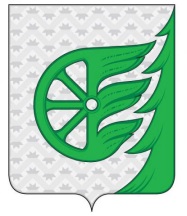 Администрация городского округа город ШахуньяНижегородской областиП О С Т А Н О В Л Е Н И ЕНаправить в форме электронного документа в Личный кабинет на ЕПГУ/РПГУВыдать на бумажном носителе в МФЦ, расположенном по адресу______________Выдать на бумажном носителе при личном обращении в уполномоченный органНаправить почтовым отправлением с уведомлением о врученииНаправить в форме электронного документа в Личный кабинет на ЕПГУ/РПГУВыдать на бумажном носителе при личном обращении в уполномоченный органНаправить почтовым отправлением с уведомлением о врученииНаправления сообщения на электронную почту ________________________________________Направление сообщения в Личный кабинет на ЕПГУ/РПГУНаправления рассылки  по сети подвижной радиотелефонной связи коротких текстовых смс-сообщений№Данные (сведения), указанные в акте освидетельствования проведения основных работ по строительству (реконструкции) объекта индивидуального жилищного строительства с привлечением средств материнского (семейного) капиталаДанные (сведения), которые необходимо указать в акте освидетельствования проведения основных работ по строительству (реконструкции) объекта индивидуального жилищного строительства с привлечением средств материнского (семейного) капиталаОбоснование с указанием реквизита(ов) документа(ов), документации, на основании которых принималось решение о выдаче акта освидетельствования проведения основных работ по строительству (реконструкции) объекта индивидуального жилищного строительства с привлечением средств материнского (семейного) капитала1.Направить в форме электронного документа в Личный кабинет на ЕПГУ/РПГУВыдать на бумажном носителе в МФЦ, расположенном по адресу______________Выдать на бумажном носителе при личном обращении в уполномоченный органНаправить почтовым отправлением с уведомление о врученииНаправить в форме электронного документа в Личный кабинет на ЕПГУ/РПГУВыдать на бумажном носителе при личном обращении в уполномоченный органНаправить почтовым отправлением с уведомлением о врученииНаправления сообщения на электронную почту ________________________________________Направление сообщения в Личный кабинет на ЕПГУ/РПГУНаправления рассылки  по сети подвижной радиотелефонной связи коротких текстовых смс-сообщенийНаправить в форме электронного документа в Личный кабинет на ЕПГУ/РПГУВыдать на бумажном носителе в МФЦ, расположенном по адресу______________Выдать на бумажном носителе при личном обращении в уполномоченный органНаправить почтовым отправлением с уведомлением о врученииНаправить в форме электронного документа в Личный кабинет на ЕПГУ/РПГУВыдать на бумажном носителе при личном обращении в уполномоченный органНаправить почтовым отправлением с уведомлением о врученииНаправления сообщения на электронную почту ________________________________________Направление сообщения в Личный кабинет на ЕПГУ/РПГУНаправления рассылки  по сети подвижной радиотелефонной связи коротких текстовых смс-сообщений№ пункта РегламентаНаименование основания для отказа в приеме документовРазъяснение причин отказа в приеме документов № пункта РегламентаНаименование основания для отказаРазъяснение причин отказаКому ___________________________                    ФИО заявителя_________________________________Документ, удостоверяющий личность __________________________________________________________________________заявление о выдаче акта освидетельствования, заявление об исправлении опечаток или ошибок, заявление о выдаче копии и прилагаемые документы направлены в Администрацию не по месту нахождения объекта недвижимости, по которому необходимо получить акт освидетельствования;заявление о выдаче акта освидетельствования, заявление об исправлении опечаток или ошибок, заявление о выдаче копии не соответствуют установленным формам либо некорректно заполнены поля в форме (отсутствие заполнения, недостоверное, неполное либо неправильное заполнение, отсутствие подписи заявителя);представленные заявителем документы утратили силу на момент обращения за муниципальной услугой (документ, удостоверяющий личность; документ, удостоверяющий полномочия представителя заявителя, в случае обращения за предоставлением муниципальной услуги указанным лицом); в заявлении о выдаче акта освидетельствования, заявлении об исправлении опечаток или ошибок, заявлении о выдаче копии и приложенных к ним документах наличие противоречивых сведений